SABIEDRISKAIS PASŪTĪJUMS
2022.gadamRīga, 29.09.2022.SATURSIEVADSLatvijas Radio Sabiedriskais pasūtījums 2022.gadam ir izstrādāts, balstoties uz Latvijas sabiedrisko elektronisko plašsaziņas līdzekļu sabiedriskā pasūtījuma plāna sagatavošanas vadlīnijām 2019.–2022.gadam un uzdevumiem 2022.gadam, kas apstiprināti ar  Sabiedrisko elektronisko plašsaziņas līdzekļu padomes (turpmāk – Padome) 2021.gada 8.oktobra lēmumu Nr. 6/1-1.Ņemot vērā SEPLP izveidi, pamatojoties uz Sabiedrisko elektronisko plašsaziņas līdzekļu un to pārvaldības likuma (turpmāk SEPLPL), Padomes locekļu apstiprināšanu 2021.gada 4.augustā un nepieciešamību izveidot darboties spējīgu Padomi ar ierobežotiem laika un cilvēku resursiem, kā arī ierobežoto laiku vadlīniju izstrādei un SEPLPL noteikto uzdevumu par sabiedrisko mediju apvienošanas koncepcijas izstrādi sešu mēnešu laikā, Padome vienojās līdz 2022.gada beigām pagarināt esošo sabiedriskā pasūtījuma vadlīniju darbības termiņu, jaunās vadlīnijas izstrādājot periodam, sākot ar 2023.gadu, kad, iespējams, varētu sākties abu mediju apvienošanas process.  Latvijas sabiedrisko elektronisko plašsaziņas līdzekļu sabiedriskā pasūtījuma plāna sastādīšanas vadlīnijas 2019.–2022.gadam un uzdevumi 2022.gadam ir izstrādāti, pamatojoties uz: SEPLP likuma 3.nodaļā 10.pantā noteikto sabiedriskā pasūtījuma izstrādes un uzraudzības kārtību un 11.pantā paredzēto Sabiedriskā pasūtījuma gada plāna izstrādes, plāna satura un īstenošanas kārtību.VSIA “Latvijas Televīzija” (turpmāk – LTV) un VSIA “Latvijas Radio” (turpmāk – LR) apstiprinātajām vidēja termiņa darbības stratēģijām 2019.-2022.gadam.Citiem normatīvajiem aktiem, pētījumiem un dokumentiem, kas sniedz izpratni par Latvijas sabiedrības, sabiedrisko mediju un elektronisko plašsaziņas līdzekļu nozares attīstības procesiem kopumā. Sabiedrisko organizāciju, augstskolu apkopotiem priekšlikumiem. Nacionālās elektronisko plašsaziņas līdzekļu padomes (NEPLP) apstiprināto Elektronisko plašsaziņas līdzekļu nozares attīstības nacionālo stratēģiju 2018.-2022. gadam.Ar Latvijas sabiedrisko elektronisko plašsaziņas līdzekļu sabiedriskā pasūtījuma plāna sagatavošanas vadlīnijām 2019.–2022.gadam un uzdevumiem 2022.gadam tiek īstenots sabiedriskā elektroniskā plašsaziņas līdzekļa vispārējais mērķis, kā arī LR un LTV vidējā termiņa darbības  stratēģijas. SEPLPL 2.pants noteic, ka, sabiedrisko elektronisko plašsaziņas līdzekļu vispārējais stratēģiskais mērķis ir stiprināt Latvijas demokrātisko iekārtu, vārda brīvību un Latvijas iedzīvotāju sajūtu, ka viņi ir piederīgi Latvijai, kopt latviešu valodu un nacionālo kultūru saskaņā ar Satversmi, šo likumu un citiem likumiem. Savukārt, saskaņā ar SEPLPL 9.pantu, sabiedriskais pasūtījums ir sabiedrības demokrātiskajām, sociālajām un kultūras vajadzībām un interesēm atbilstošs plašs un daudzveidīgs informatīva, analītiska, izglītojoša, izklaidējoša, iesaistoša un kultūras satura un pakalpojumu kopums. Sabiedriskais pasūtījums aptver visas sabiedriskā elektroniskā plašsaziņas līdzekļa darbības satura veidošanā, vadībā, izplatīšanā, pieejamības nodrošināšanā, arhivēšanā, kā arī tehnoloģiju nodrošināšanā un infrastruktūras uzturēšanā. Viss sabiedrisko mediju radītais saturs atbilst sabiedrisko mediju vispārējam stratēģiskajam mērķim.Izstrādājot vadlīnijas, Padome vadījusies no SEPLPL 3.pantā ietvertajiem principiem, kas noteic sabiedrisko elektronisko plašsaziņas līdzekļu darbības pamatprincipus, tajā skaitā, bet ne tikai:Sabiedriskie elektroniskie plašsaziņas līdzekļi ir brīvi no politiskas, ekonomiskas, atsevišķu interešu grupu un citādas iejaukšanās to darbībā.Sabiedriskie elektroniskie plašsaziņas līdzekļi nodrošina žurnālistikas izcilību, ievērojot visaugstākos starptautiskos profesijas un kvalitātes standartus.Sabiedriskie elektroniskie plašsaziņas līdzekļi nodrošina viedokļu daudzveidību un savā darbībā ievēro objektivitāti, pienācīgu precizitāti un neitralitāti.Sabiedriskie elektroniskie plašsaziņas līdzekļi veicina sabiedrības izpratni par Latviju kā tiesisku un nacionālu valsti, stiprina latvisko identitāti, latviešu valodas, tai skaitā latgaliešu rakstu valodas un latviešu zīmju valodas, lietojumu, veicina sabiedrības saliedētību uz valsts valodas pamata.Sabiedriskie elektroniskie plašsaziņas līdzekļi veido raidījumus, to fragmentus un citus pakalpojumus mazākumtautību valodās, lai veicinātu visu Latvijas iedzīvotāju sajūtu, ka viņi ir piederīgi Latvijai.Sabiedrisko elektronisko plašsaziņas līdzekļu mērķis ir uzrunāt dažādas sabiedrības sociālās grupas iespēju robežās aptverot visas mērķauditorijas Sabiedriskie elektroniskie plašsaziņas līdzekļi sadarbojas ar komerciālajiem un nekomerciālajiem elektroniskajiem plašsaziņas līdzekļiem, kā arī citiem masu informācijas līdzekļiem un respektē to nozīmi demokrātiska plurālisma nodrošināšanā Latvijas informatīvajā telpā.Sabiedriskie elektroniskie plašsaziņas līdzekļi sadarbojas ar Latvijā reģistrētiem un strādājošiem neatkarīgajiem producentiem, kas rada augstvērtīgu saturu, nodrošinot viedokļu daudzveidības un neatkarīgas radošās un žurnālistikas vides attīstību.Sabiedrisko elektronisko plašsaziņas līdzekļu mērķis nav peļņas gūšana.Sabiedriskie elektroniskie plašsaziņas līdzekļi ar to rīcībā esošajiem finanšu līdzekļiem rīkojas lietderīgi un nodrošina šo līdzekļu objektīvu, efektīvu un pārredzamu izlietojumu.2022.gada sabiedriskā pasūtījuma uzdevumi ir izstrādāti, balstoties gan uz SEPLPL noteikto, gan socioloģiskajiem pētījumiem un normatīvajiem aktiem, kā arī analizējot iedzīvotāju intereses, vajadzības. Izstrādājot sabiedriskā pasūtījuma uzdevumus 2022.gadam, Padome ir apzinājusi Nacionālās elektronisko plašsaziņas līdzekļu padomes (NEPLP) un sabiedrisko mediju iepriekš veiktus pētījumus par Latvijas iedzīvotāju mediju, tajā skaitā sabiedrisko mediju lietošanas paradumiem, pētījumos apkopotos ekspertu viedokļus, ārējo ekspertu veiktās sabiedrisko mediju satura recenzijas. Tāpat lūgts un ņemts vērā iesaistīto pušu – LTV un LR – viedoklis, par to, kāds saturs Latvijas sabiedriskajos medijos ir nepieciešams un kā pietrūkst, visiem 2022.gada sabiedriskā pasūtījuma uzdevumiem nosakot vienu vai vairākus sasniedzamos rezultatīvos rādītājus.Lai nodrošinātu plānošanu un atskaitīšanos par sabiedriskā pasūtījuma izpildi un tā būtu sabiedrībai saprotama un caurskatāma, LTV, LR un LSM.lv ir uzdots turpināt pilnveidot savstarpēji un ar SEPLP saskaņotas integrētā satura uzskaites sistēmas, kuras tiks ņemtas vērā, atskaitoties par 2022.gada un nākamo gadu sabiedriskā pasūtījuma izpildi. Tā nodrošinās pārskatu par to, par kādām tematikām un kādā apjomā saturu veido sabiedriskie mediji. Tāpat svarīgs priekšnosacījums caurskatāmas sabiedrisko mediju darbības izvērtēšanai ir 2022.gadā paredzētā pāreja uz vienotu sabiedriskā labuma metodoloģiju, lai, ņemot vērā vienotus un skaidri saprotamus principus, varētu noskaidrot sabiedrības un mediju nozares ekspertu vērtējumu par sabiedrisko mediju darbību, tostarp satura kvalitāti.  Ņemot vērā pāreju uz jaunu metodoloģiju, kas atšķirsies no iepriekšējās kārtības, Sabiedriskā pasūtījuma galvenie rezultāti un rādītāji, kā arī katra sabiedriskā medija specifiskie sabiedriskā labuma rezultāti un rādītāji auditorijas vērtējumā (mērķa vērtības), var tikt pārskatīti, sabiedriskajiem medijiem ieviešot apstiprinātu vienotu sabiedriskā labuma izvērtēšanas metodoloģiju.Sabiedriskā pasūtījuma plāns un tā struktūra tiek veidoti pēc vienotiem sabiedriskā pasūtījuma principiem un ņemot vērā vienotu sabiedriskā labuma izvērtēšanas metodoloģiju, kas pamato Latvijas sabiedrisko mediju pozicionējumu un ietver mērķi radīt sabiedrisko labumu.2022.gadā Sabiedriskā pasūtījuma stratēģiskās prioritātes ir turpināt sabiedrisko mediju attīstību, nodrošinot daudzveidīgu un augstas kvalitātes saturu, stiprinot savu klātbūtni dažādās digitālajās platformās, cenšoties uzrunāt pēc iespējas plašāku auditoriju, tajā skaitā jauniešus, mazākumtautības, kuru sekmīgai uzrunāšanai jāturpina pilnveidot jaunās mazākumtautību platformas darbība. Tāpat, lai veicinātu kvalitatīva satura pieejamību un Latvijas mediju vides attīstību, ir jāturpina palielināt sabiedrisko mediju sadarbību, kā arī sadarbību ar citiem satura veidotājiem. Sabiedrisko mediju uzdevums ir arī attīstīt analītisku un pētniecisku saturu dažādos žanros, veicināt sabiedrības finanšu pratību, tiesību pratību un medijpratību. LATVIJAS RADIO vīzija, misija un vērtībasVīzijaLatvijas Radio ir nozares līderis sabiedrības uzticamības, sasniegtās auditorijas un inovāciju jomā.MisijaVeicināt sabiedrības izaugsmi, radot profesionālu un daudzveidīgu saturu un vietu diskusijām.Vērtības#GODĪGUMSMēs esam neatkarīgi un godīgi, mēs sniedzam objektīvu informāciju, nevienkāršojam sarežģītas lietas (bet skaidri un saprotami par tām stāstām), atklāti analizējam un izzinām problēmas un to cēloņsakarības, un kopīgi ar sabiedrību meklējam to risinājumus.#PROFESIONALITĀTEMēs esam sava darba un profesijas entuziasti, mēs pastāvīgi rūpējamies par savu un organizācijas kopīgo profesionālo izaugsmi un attīstību. Mēs pieņemam digitālā laikmeta izaicinājumus, pastāvīgi apgūstam jaunas prasmes un tehnoloģijas. #JĒGPILNUMSMēs strādājam, lai panāktu sistēmiskus uzlabojumus sabiedrības un valsts dzīvē, novērstu nejēdzības un veicinātu attīstību. Lai mūsu darbs būtu jēgpilns Latvijas sabiedrības labā.#RADOŠUMSMēs radām jaunas idejas un inovācijas, kas iedvesmo un iesaista, un meklējam iespējas tās īstenot. Mēs nebaidāmies eksperimentēt un kļūdīties, lai rastu labākos risinājumus.#KOMANDAMēs panākam pārmaiņas, strādājot kopā un piederības izjūta Latvijas Radio mūs iedvesmo. Mēs sadarbojamies un atbalstām kolēģus, esam godīgi savstarpējā saskarsmē, nebaidāmies no viedokļu sadursmēm, atzīstam kļūdas un kopīgi meklējam risinājumus. #ORIENTĀCIJA UZ REZULTĀTUMūsu darbs ir orientēts uz rezultātu, mēs pastāvīgi meklējam veidus, kā labāk un efektīvāk to sasniegt, racionāli izmantojot sabiedrības resursus.Kopsavilkums par sabiedriskā elektroniskā plašsaziņas līdzekļa uzdevumiem un tā darbības izmaiņām Latvijas Radio 2022. gada Sabiedriskais pasūtījums ietver uzdevumus, kas vērsti uz LR programmu satura attīstību apstākļos, ko ietekmē būtiskās pārmaiņas sabiedrisko mediju darbībā, kas aizsākās 2021. gadā – iziešana no reklāmas tirgus, jaunā SEPLP likuma stāšanās spēkā, jauna sabiedrisko mediju pārvaldības modeļa īstenošana, izveidojot atsevišķu sabiedrisko mediju padomi, virzība uz iespējamu sabiedrisko mediju apvienošanu. Vienlaikus 2022. gads ir noslēdzošais gads LR vidēja termiņa stratēģijas 2019.-2022. gadam īstenošanā, kas liek koncentrēties uz vēl atlikušo attīstības uzdevumu izpildi un sasniegto rezultātu izvērtēšanu, veidojot pamatu turpmākajam LR darbības plānojumam vidējā termiņā.  Atbilstoši Stratēģijā noteiktajiem attīstības mērķiem 2022. gadā tiek plānots:1. SATURA POLITIKA UN ATTĪSTĪBA2022. gadā ir plānots turpināt 2020.-2021. gadā iesāktos veiksmīgos satura projektus. Kā arī uzsākt jaunus projektus, lai nosegtu tās tēmas, kuras pēc integrētā satura uzskaites un pētījumu rezultātiem nav nodrošinātas pietiekamā apjomā (filozofija, tieslietas, pasaciņas bērniem). Jauna satura attīstība tiks nodrošināta visos LR kanālos, Latgales multimediju studijā un Radioteātrī.  Minot dažus no jaunajiem produktiem:LR1 tiks veidots jauns raidījums „Brīvības bulvāris” ar mērķi veicināt diskusiju un domu apmaiņu sabiedrībā par  laikmeta idejām, mūsdienu sabiedrības funkcionēšanas mehānismiem un vērtībām. Ik nedēļu svētdienās tiks veidots jauns raidījums “Laikmeta Krustpunktā”, lai apspriestu sabiedrībā notiekošos aktuālos un arī vēsturiskos procesus ar personību, kurai kādā noteiktā Latvijas vēstures posmā ir bijusi nozīmīga ietekme valsts sociāli politisko, zinātnes, kultūras, sporta vai citu procesu attīstībā. Jaunā raidījumu ciklā „Stūru stūriem” iecerēts sniegt ieskatu Latvijas vēsturisko zemju un kultūrvēsturisko teritoriju (novadu) īpatnībās – to rašanās vēsturiskajos apstākļos un šo apstākļu noteiktajās šodienas identitātes niansēs. Izpratne par latviešu vēsturisko zemju unikālās identitātes, dažādo latvietības variāciju apzināšanas un uzturēšanas nozīmi ir pamatā 2021. gadā pieņemtajam „Latviešu vēsturisko zemju likumam”, kas rosinājis šī raidījuma cikla tapšanu. Jauns raidījumu cikls „Avīžnieku tauta” tiks veltīti 200. gadskārtai, kopš sāka iznākt pirmais preses izdevums latviešu valodā – 1822. gada 5. janvārī Jelgavā nāca klajā pirmais „Latviešu Avīzes” (Latweeschu Awises) numurs. Raidījumu cikla mērķis ir atklāt latviešu drukātās preses vēstures gaitu no pirmsākumiem līdz mūsdienām, iezīmējot preses lomu katrā vēstures attīstības posmā, piesaucot nozīmīgākos izdevumus un spilgtākās personības.LR4 tiks turpināti 2021. gadā veiksmīgi uzsāktie satura projekti - “Ārpusklases lasīšana”, “Ciemos pie pasakas”, Latvijas mūzikas leģendas, “Vakara pasaka”. Tiek plānoti arī jauni raidījumi ar informatīvi analītisku saturu - cikls «Tādi esam», “Maldu anatomija”(tiesībpratība) , “Vietējais raksturs” (uzņēmējdarbība, finanšu pratība). Arī 2022.gadā tiks stiprināta ziņu, informatīvi analītiskā un pētnieciskā satura kvalitāte un palielināts šī satura apjoms.Sadarbībā ar LTV un LSM.lv ir plānots attīstīt satura projektu par sabiedrisko mediju lomu un vietu sabiedrībā. Projekta iecere tiks izstrādāta kopīgā darba grupā.2. MULTIMEDIĀLA SATURA ATTĪSTĪBA UN DIGITĀLĀ KLĀTBŪTNE DAŽĀDĀS KOMUNIKĀCIJAS PLATFORMĀSLR turpinās attīstīt satura projektus ar multimedialitātes potenciālu, kā arī veidot jaunus satura produktus ārpus lineārā ētera un palielināt podkāstu satura apjomu. 2022.gadā ir paredzēta LR mobilās lietotnes ieviešana, kas jānodrošina ar pietiekami plašiem komunikācijas un mārketinga pasākumiem, lai veicinātu lietotnes atpazīstamību un lietotāju piesaisti. Tāpat plānots uzsākt darbu pie Latvijas Radio pasaku lietotnes izveides, nodrošinot mūsdienīgu un ērtu pašas jaunākās auditorijas piekļuvi Latvijas Radio unikālajam audio pasaku saturam.Izmantojot jaunās LR4 vajadzībām izveidotās multimediju studijas iespējas, LR4 veidos informatīvos un tematiskos raidījumus multimediju formātā, kā arī turpinās sadarbību ar RUS.LSM.lv. 3. TEHNOLOĢISKĀ ATTĪSTĪBA UN INFRASTRUKTŪRAArī 2022.gadā LR turpinās iepriekšējos gados veiksmīgi iesākto tiešraižu un ierakstu studiju modernizāciju, kā arī uzsāks iepriekšējos laika periodos kritisku stāvokli ieguvušo infrastruktūras elementu atjaunošanu - ēkas logu restaurāciju un nomaiņu) un iekštelpu kvalitātes un to aprīkojuma atjaunināšanu.Tiek plānoti nepieciešamie tehnisko resursu darbaspēju uzturēšanas un modernizācijas pasākumi, gan palielinot to kapacitāti, gan atjauninot līdz šim lietotās tehnoloģijas pret modernākām un ikdienas darbā efektīvākām.4. PĀRVALDĪBAViens no būtiskākajiem uzdevumiem paredz izstrādāt kopīgu projektu integrētās satura vadības sistēmas iegādei. Šis uzdevums veicams sadarbībā ar LTV un LSM.lv kā arī SEPLP kopīgi vienojoties par prasībām sistēmas funkcionalitātei atbilstoši visu sabiedrisko mediju vajadzībām.Satura attīstību tiek pamatā plānots nodrošināt bez štata palielināšanas, izmantojot ārštata autorus, palielinot slodzes esošajiem darbiniekiem un piesaistot neatkarīgos producentus. Vienlaikus tiek plānots nosegt nodokļu palielinājumu ārštata autoriem, iespēju robežās nesamazinot neto likmes.Lai nodrošinātu tālāku pāreju uz elektronisko dokumentu apriti, tiek plānots ieviest elektronisko dokumentu aprites sistēmu EDUS, kā arī veikt papildinājumus grāmatvedības un personāla uzskaites sistēmā HORIZON.5. KOMUNIKĀCIJA 2022. gadā LR turpinās veidot komunikācijas un reklāmas pasākumus satura produktu virzīšanai publiskajā telpā un LR tēla un atpazīstamības veicināšanai. Atsevišķas komunikācijas aktivitātes tiks nodrošinātas LR ārpusētera produktiem – t.sk. labdarības maratons "Dod Pieci",  Muzikālā banka, KG Kultūras, Grupu kreklu diena, LR5 dīdžeju skola u.c., veicinot arī satura virzīšanu digitālajā vidē. Kā viena no mārketinga prioritātēm 2022. gadā minama LR jaunās mobilās lietotnes atpazīstamības veicināšanas kampaņa, kā arī sadarbības projekts ar LTV sabiedrības viedokļa stiprināšanai par kvalitatīvas žurnālistikas lomu demokrātijā.LR turpinās darbu pie iekšējās komunikācijas stiprināšanas, tālāk attīstot LR iekštīklu, nodrošinot efektīvas informācijas meklēšanas iespējas un regulāri aktualizējot tīklā pieejamo informāciju. Arī turpmāk LR nodrošinās plašu darbinieku iesaisti LR attīstības plānošanā un pārvaldības procesu optimizācijā, lēmumu sagatavošanā un pieņemšanā, veidojot darba grupas, kā arī izmantojot starpkanālu platformas un tematiskās redkolēģijas. Tiks organizēti regulāri iekšēji tematiski semināri un apmācības, attīstot profesionālās kompetences un veicinot izpratni par mediju politikas aktuāliem jautājumiem, organizācijas attīstības mērķiem un izaicinājumiem;Covid -19 situācijas apstākļos tiks organizēta tiešsaistes komunikācija, nepieciešamības gadījumā nodrošinot pieslēgšanās iespējas visiem darbiniekiem, vai ierakstot prezentācijas, ko darbinieki var noskatīties sev ērtā laikā. 6. JAUNU BIZNESA VIRZIENU UN PRODUKTU ATTĪSTĪBA2022.gadā LR turpinās attīstīt tos produktus un pakalpojumus, ko neietekmē Covid-19 krīzes situācija. Īpaša uzmanība tiks veltīta tālākai LR podkāstu produkcijas attīstībai, veidojot jaunus LR satura podkāstus un mērķtiecīgi plānojot un virzot straumēšanas servisos iekļaujamo saturu. Jauni podkāsti tiks veidoti LR informatīvi analītiskajam saturam, kā arī īpaša uzmanība pievērsta LR 4 satura pieejamībai podkāstu formātam.7. SABIEDRISKO ELEKTRONISKO PLAŠSAZIŅAS LĪDZEKĻU UN TO PĀRVALDĪBAS LIKUMA IEVIEŠANALai nodrošinātu jaunā SEPLP likuma ieviešanu, LR plāno izveidot galvenā redaktora amatu un veikt ar to saistīto funkciju pārdali. LR turpinās darbu pie LR iekšējo normatīvo aktu pārskatīšanas, kā arī nodrošinās līdzdarbību likumā noteikto konceptuālo jautājumu risināšanā.Ievērojot neprognozējamo Covid – 19 situāciju, LR Stratēģijā un Sabiedriskā pasūtījuma plānā 2022.gadam var tikt izdarīti precizējumi, lai aktualizētu uzdevumus atbilstoši sabiedrības vajadzībām. Informācija par galvenajiem sabiedriskā elektroniskā plašsaziņas līdzekļa programmu un pakalpojumu izplatīšanas veidiem. informācija par programmu apraidi;2022.gadā ir plānots paplašināt “Latvijas Radio 2” apraides tīklu Lielaucē 90.2 MHz frekvencē un “Latvijas Radio 5” apraides tīklu  Kuldīgā 93.1 MHz frekvencē. LVRTC ir veicis tehnisko risinājumu izstrādi un nodrošina nepieciešamo iekārtu iegādi. Darbus tiek plānots pabeigt 2022.gada 1.ceturksnī. Raidītāju plānotā izejas jauda: Lielaucē (LR2) tā ir ~ 200W, Kuldīgā (LR5) ~ 100W, t.i., mazjaudas raidītāji ar nelielu pārklājuma zonu.Turpmākajos gados ir nepieciešams paplašināt apraidi LR1 (raidītāji Talsos un Ēvaržos), LR2 (raidītājs Ēvaržos), LR3 (raidītāji Alūksnē un Limbažos), LR4 (raidītājs Valmierā un Cesvainē). Atbrīvojoties kādai jaunai frekvencei Rīgā un Pierīgā, būtu paplašināma LR6 apraide.vispārīgs programmu un pakalpojumu satura apraksts, programmu pozicionējumi“Latvijas Radio 1” - informējoša, pētnieciski analītiska, kompetenta programma visplašākajai sabiedrībai, akcentējot demokrātiskas, nacionālās identitātes un sabiedrības saliedētības vērtības.“Latvijas Radio 2” - latviešu populārās mūzikas programma ar tajā ietvertiem satura raidījumiem. Saturs - praktisks, dzīves kvalitāti veicinošs un izklaidējošs, veicinot atbildību par līdzcilvēkiem, sabiedrības veselību, pašizaugsmi, piederību latviskajai kultūras telpai, līdzdalību un sadarbību kopējo vērtību uzturēšanā."“Latvijas Radio 3 (Klasika)” - kvalitatīva un daudzveidīga kultūras programma, kas atspoguļo nozīmīgākos kultūras notikumus, sasniegumus un kultūrvēsturisko mantojumu. Latviešu un pasaules klasiskās, džeza un tautas, kā arī citu žanru augstvērtīgas mūzikas aptvērums."Latvijas Radio 4 (Doma laukums)  – programma Latvijā dzīvojošo mazākumtautību valodās. Informatīvi analītiska, izglītojoša programma, kas stiprina sabiedrības savstarpējo toleranci un saliedētību, veicina diskusijas, veido pilsonisku attieksmi un piederības sajūtu Latvijai.“Latvijas Radio 5 (Pieci.lv)” - jauniešu populārās mūzikas multimediāla programma ar tajā ietvertiem tematiskiem raidījumiem un saturu digitālajās platformās. Maksimāls mērķauditorijai atbilstošs latviešu un Latvijā radītas mūzikas aptvērums, pasaules jaunāko muzikālo tendenču atspoguļojums un regulāra atgriezeniska saite ar klausītāju. Uz ētera personībām balstīts dinamisks formāts, kas sniedz gan izklaidējošu saturu, gan izglītojošu informāciju platformās, kuras patērē mērķauditorija. Veicina jauniešu kritisko domāšanu, pašizaugsmi un piederības izjūtu latviskajai kultūras telpai."“Latvijas Radio 6” - atspoguļo kultūras, izglītības, urbānās vides un alternatīva dzīvesveida procesus un norises kvalitatīvā, dzīvā un dinamiskā veidā. Aptver iedzīvotājus visās vecuma grupās – primāri studējošos un augstskolu absolventus. Saskaņā ar LR izsniegto retranslācijas atļauju LR LR6 programmā nodrošina NABA programmas retranslāciju un saskaņā ar LR izsniegto apraides atļauju Saeimas plenārsēžu translāciju.satura kvalitātes vadības sistēmas apraksts;Mūsdienu mediju satura kvalitāti raksturo gan vispāratzītas profesionālās normas, gan inovāciju ieviešana un radošums, eksperimenti, aktīva satura komunikācija. LR satura profesionālās uzraudzības sistēma ir attiecināma uz visiem satura veidošanā iesaistītajiem darbiniekiem, kā arī projektiem, kuru saturu veido piesaistītie darbinieku un ārštata autori. Sistēma apvieno satura vērtēšanas kritērijus un darbinieku ieguldījumu kvalitātes novērtējumu, un tā  aptver visus galvenos satura radīšanas posmus.LR satura kvalitātes vadības sistēma ietver vairākus savstarpēji saistītus procesus, kas kopumā nodrošina satura kvalitātes monitoringu un pilnveidi t.sk.:- satura kvalitātes izvērtēšana, iekļaujot gan atsevišķus raidījumus, gan LR programmas kopumā; - satura plānošana, balstoties uz LR stratēģijā un ikgadējā sabiedriskajā pasūtījumā noteiktajiem uzdevumiem;- LR satura veidotāju sasniegto rezultātu izvērtēšana ikgadējā darbinieku novērtēšanas  procesa ietvaros, kas paredz novērtēšanu atbilstoši noteiktajiem rezultatīvajiem rādītājiem un kompetencēm un kalpo kā pamats attīstības un motivācijas pasākumu īstenošanai.LR satura vērtēšanas sistēma tika būtiski pārskatīta 2019.gadā,  apstiprinot jaunu LR Satura vērtēšanas nolikumu. Iepriekšējos gados satura vērtēšana pamatā balstījās uz ārēju ekspertu piesaisti un operatīvu vērtēšanu LR kanālu un Ziņu dienesta iekšienē. Jaunā satura vērtēšanas sistēma ir balstīta uz starpkanālu sadarbības pieeju, iesaistot radio darbiniekus arī citu kanālu un Ziņu dienesta veidotā satura vērtēšanā. Satura vērtēšanas plānošanu, kā arī vērtēšanas komisiju sastāvu nodrošina LR redkolēģijas, kas izveidotas kā starpkanālu sadarbības platformas. Ārējie eksperti tiek piesaistīti atsevišķos gadījumos, ja LR iekšienē trūkst attiecīgās kompetences un budžetā ir nepieciešamie līdzekļi. Ārējo ekspertu piesaiste tiek plānota, izstrādājot satura vērtēšanas gada plānu, kas tiek apstiprināts līdz kārtēja gada 1.februārim. Jaunā satura vērtēšanas sistēma ir būtiski uzlabojusi starpkanālu sadarbību un veicina gan LR satura uzlabošanu, gan darbinieku profesionālo izaugsmi. Kopš 2019.gada ikgadēji tiek izvērtētas vidēji 20 satura vienības. Satura vērtēšana ir noteikta kā obligāta visiem jaunajiem raidījumiem un satura projektiem. 2022.gadā ir plānots veikt ap 20 satura vienību kvalitātes izvērtēšanu, t.sk kā prioritātes nosakot 13 jauno raidījumu un satura vienību izvērtēšanu. Satura vērtēšanas plāns tiks izstrādāts un apstiprināts līdz 2022.gada 1.februārim.Darbinieku profesionālās kvalifikācijas paaugstināšanas vajadzības tiek identificētas ikgadējā darbinieku novērtēšanas procesā un atbilstoši tiek izstrādāts ikgadējais apmācību un kvalifikācijas paaugstināšanas pasākumu plāns. Indikatīvs apmācību pasākumu plāns ir iekļauts Sabiedriskā pasūtījuma 7.2.3.sadaļas “Pārvaldības uzdevumi” 3. uzdevumā. Apmācību pasākumi tiks precizēti pēc 2021.gada darbinieku sasniegto rezultātu novērtēšanas pabeigšanas.5.	Sabiedrisko mediju mērķi un to indikatori5.1. SABIEDRISKO MEDIJU SASNIEGTĀS AUDITORIJAS IZMAIŅAS.Latvijas Radio kanālu grupa laikā no 2021.gada marta līdz augustam veidoja 38,3% no visu Latvijas radio staciju klausīšanās laika daļas, joprojām saglabājot līdera pozīcijas Latvijā. Klausītākā radio stacija ar pārliecinošu pārsvaru (19,9% klausīšanās laika daļu) ir Latvijas Radio 2. Salīdzinājumam, nākamās klausītākās radio stacijas Latvijā ir “Radio Skonto” ar 11% lielu klausīšanās laika daļu un Latvijas Radio 1 ar 9,2% lielu klausīšanās laika daļu. Pēdējos gados ir vērokama tendence kopējai radio auditorijai samazināties – laikā no 2018. gada kopējā lineārās apraides auditorija ir samazinājusies par ~40 tūkstošiem, no 1,38 miljoniem cilvēku nedēļā 2018.gadā līdz 1,34 miljoniem cilvēku nedēļā 2020. gadā. Vienlaikus ievērojams pieaugums vērojams citās audiāla satura patēriņa formās, piemēram, podkāstos vai straumēšanas vietnēs.Aplūkojot Latvijas Radio kanālu sasniegtās auditorijas attīstības dinamiku, kopumā to var raksturot kā stabilu. LR1 un LR2 kanālu sasniegtā auditorija pēdējo gadu laikā nedaudz samazinājusies, bet LR3, LR4 un LR5 auditorija saglabājusies stabila. Jaunākais Kantar auditorijas pētījuma datu izlaidums (2021. gada marts  - augusts) norāda uz nelielu auditorijas pieaugumu LR2, LR3, LR4 un LR5 kanālos, salīdzinot ar atbilstošo periodu pērn. (Skat. 1. Attēlu)1.Attēls “Latvijas radio kanālu nedēļas sasniegtā auditorija 2019. – 2021. gads”(Avots: Kantar auditorijas pētījuma dati)Latvijas Radio kanālu sasniegtā auditorija ir segmentēta un atšķirīga dažādu kanālu griezumā. 9% (72,6 tūkst.) no Latvijas Radio konsolidētās auditorijas veido jaunieši vecumā no 16 – 24. gadiem, un 16% (129,8 tūkst.) cilvēku vecumā no 25 – 34 gadiem. Vislielāko gados jaunu klausītāju apjomu sasniedz LR2 un LR5 kanāli. Citas vecuma grupas Latvijas Radio sasniedz teju proporcionāli – 133,4 tūkstošus vecumā no 35 – 44 gadiem, 144,8 tūkstošus vecumā no 45 – 54 gadiem, 166,9 tūkstošus vecumā no 55 – 64 gadiem un 142,7 tūkstošus vecumā no 65 – 74 gadiem. (Skat 2. Attēlu )2.Attēls “Latvijas radio kanālu nedēļas laikā sasniegtā auditorija 2021. gada marts – augusts, dalījumā pa vecuma grupām”(Avots: Kantar auditorijas pētījuma dati)Dalījumā pēc dzimuma radio klausītāju īpatsvars dažādos Latvijas Radio kanālos ir teju proporcionāls. Neliela novirze vērojama LR4 kanālā, kura auditorijā vērojams nedaudz lielāks vīriešu īpatsvars, 57% salīdzinot ar 43% sieviešu. Citos kanālos atšķirības dzimumu īpatsvarā nepārsniedz 2% (Skat. 3 Attēlu).3.Attēls “Latvijas Radio kanālu nedēļas laikā sasniegtā auditorija 2021. gada marts – augusts, dalījumā pēc dzimuma”(Avots: Kantar auditorijas pētījuma dati).Ārpus lineārās apraides Latvijas Radio dažādās platformās sasniedz ievērojamu auditorijas apjomu. Periodā no 2021. gada janvāra līdz 2021. gada oktobrim sasniedzot vai nedaudz pārsniedzot vēsturiskajos datos balstīto rādītāju vērtības prognozi visos sociālajos tīklos (Facebook, Twitter un Youtube) (Skat. 4. Attēlu).4.Attēls “Latvijas Radio sociālajos tīklos sasniegtā auditorija (miljonos) 2021. gada janvāris - oktobris”(Avots: Digitālā satura atskaite 2021. gada oktobris)Ievērojamu izaugsmi piedzīvojis Latvijas Radio podkāstu lietojums. 2021. gada nogalē podkāstu klausījumu skaits nozīmīgākajās Latvijas Radio izmantotajās podkāstu vietnēs (Spotify, Apple, Google) sasniedzis gandrīz 200 tūkstošus klausījumu un 35 tūkstošus unikālo klausītāju. (Skat. 5. Attēlu)5.Attēls “Latvijas Radio podkāstu klausījumu skaits 2020. gada oktobris – 2021. gada oktobris”(Avots: Digitālā satura atskaite 2021. gada oktobris)2022.gadā tiek prognozēts, ka tiks saglabāta LR esošā auditorija lineārajā apraidē, kā arī ir prognozējams auditorijas pieaugums digitālajās platformās.5.2. SASNIEDZAMAJĀ AUDITORIJĀ IETILPSTOŠU SPECIFISKO (SOCIĀLO, KULTŪRVĒSTURISKO, ETNISKO, MAZAIZSARGĀTO UN CITU) GRUPU APRAKSTS.Lineārajā apraidē sasniegtās auditorijas vecums un dzimums aplūkots šī dokumenta 5.1 sadaļā, bet šajā sadaļā aplūkotas citas specifiskās auditorijas grupas, par kurām iespējams gūt ieskatu no Kantar auditorijas pētījuma datiem – tautību, ienākumiem un reģionālo griezumu.Aplūkojot Latvijas Radio grupas radio staciju sasniegto auditoriju tautības griezumā, redzams, ka lielāko daļu auditorijas veido latviešu tautības klausītāji – 73%, bet nepilnu vienu trešo daļu cittautieši. Aptuveni pusi no visas sasniegtās cittautiešu auditorijas sasniedz LR4. Cittautieši veido 83% no LR4 sasniegtās auditorijas. Nozīmīgs īpatsvars (25% jeb aptuveni viena ceturtā daļa) cittautiešu vērojams arī LR3 sasniegtajā auditorijā. Citu LR kanālu sasniegtas cittautiešu īpatsvars ir salīdzinoši mazāks un veido nedaudz vairāk kā vienu desmito daļu auditorijas – LR1 (14%), LR2(13%), LR5(9%). (Skat. 6 Attēlu)6.Attēls “Latvijas Radio kanālu nedēļas laikā sasniegtā auditorija 2021. gada marts – augusts, dalījumā pēc tautības”(Avots: Kantar auditorijas pētījuma dati)Pēc reģionālā griezuma var redzēt, ka lielākā daļa (~45%) Latvijas radio klausītāju dzīvo Rīgā un Pierīgas statistiskajā reģionā. Auditorijas īpatsvars, kas dzīvo citos reģionos, svārstās no 12% līdz 15%. LR1 un LR2 reģionālais sadalījums ir visproporcionālākais, bet LR4 un LR5 vismazāk proporcionālais. Tas saistīts gan ar programmas apraides pārklājumu, kas LR4 un LR5 kanāliem nav pieejams visā Latvijas teritorijā, gan cittautiešu īpatsvaru dažādos Latvijas reģionos, kas veido lielāko daļu no LR4 auditorijas. Starp LR kanāliem Latgalē vislielāko auditorijas īpatsvaru veido LR4 kanāls (~37%), bet LR4 auditorija Vidzemē, Kurzemē un Zemgalē ir salīdzinoši mazāka. (Skat. 7. Attēlu) 7.Attēls “Latvijas Radio kanālu nedēļas laikā sasniegtā auditorija 2021. gada marts – augusts, dalījumā pēc reģiona”(Avots: Kantar auditorijas pētījuma dati)Dalījumā pēc ienākumiem Latvijas Radio kanālu sasniegtā auditorija ir salīdzinoši proporcionāla. Iespējams nedaudz augstāks ienākumu līmenis raksturīgs LR5 un LR3 kanālu sasniegtajai auditorijai. Nedaudz zemāks ienākumu līmenis LR2 un LR4 kanālu sasniegtajai auditorijai. Jāņem vērā, ka nozīmīgs auditorijas īpatsvars, aptuveni viena piektā daļa, nav norādījuši savu ienākumu apjomu. (Skat. 8. Atttēlu)8.Attēls “Latvijas Radio kanālu nedēļas laikā sasniegtā auditorija 2021. gada marts – augusts, dalījumā pēc ienākumiem”(Avots: Kantar auditorijas pētījuma dati)6 Mērķu izpildes indikatori6.1. SABIEDRISKĀ PASŪTĪJUMA SPECIFISKIE SABIEDRISKĀ LABUMA REZULTĀTI UN RĀDĪTĀJI AUDITORIJAS VĒRTĒJUMĀSabiedriskā labuma izvērtēšanas metodoloģijas, kas balstīta OKR (Objectives and Key Results) pieejā, mērķis ir radīt vienotu instrumentu, lai SEPLP, Latvijas Televīzija un Latvijas Radio regulāri izvērtētu sabiedrisko pasūtījumu, un, balstoties uz iegūtajiem datiem un rezultātiem, stratēģiski plānotu satura attīstību. Šādā metodoloģijā balstīts pētījums vienlaikus ļauj īstenot gan sabiedrības iesaisti sabiedriskā pasūtījuma veidošanā, gan nodrošina sabiedrisko mediju atskaitīšanos par paveikto. Pētījuma rezultāti ir publiski pieejama informācija.Sabiedriskā labuma izvērtēšanas metodoloģija ir izstrādāta, ņemot vērā SEPLPL noteikto vispārējo stratēģisko mērķi un sabiedrisko mediju darbības pamatprincipus.Metodoloģija atbilst EBU definētajiem sabiedrisko mediju darbības pamatprincipiem: nodrošināt satura kvalitāti; nodrošināt viedokļu un uzskatu daudzveidību; sekmēt satura pieejamību; veicināt satura oriģinalitāti, radošumu; sekmēt mediju un informācijas pratību.Sabiedriskā pasūtījuma radītā sabiedriskā labuma radīšanas izvērtējums tiek veikts, balstoties uz sešiem noteiktajiem sabiedriskā labuma mērķiem, tos iedalot šādās kategorijās: (1) sabiedrība, (2)  demokrātija, (3) kultūra, (4) zināšanas, (5) radošums, (6) sadarbība, kā arī četriem pamata caurvijas rādītājiem – sasniedzamība, kvalitāte, ietekme, ieguldīto līdzekļu atdeve. SABIEDRĪBA – mērķis paredz nodrošināt daudzpusīgu Latvijas sabiedrības pašizziņu, pārstāvot iedzīvotāju daudzveidību, veidojot savstarpējo izpratni starp dažādajām sabiedrības grupām un meklējot kopīgo.DEMOKRĀTIJA – mērķis paredz veidot sabiedrības izpratni par sabiedrībai nozīmīgiem lēmumiem, sekmēt pierādījumos balstītu lēmumu pieņemšanu, informēt sabiedrību par sociālpolitiskajām aktualitātēm, veicināt politisko atbildīgumu, veicināt medijpratību un vairot izpratni par mediju lomu demokrātijā.KULTŪRA – mērķis paredz radīt saturu, kas bagātina un veido Latvijas kultūrtelpu, stiprināt Latvijas nacionālo identitāti, sekmēt kultūras jaunradi, apzināt kultūras mantojumu, to padziļināti izzinot un rodot pielietojumu šodienā.ZINĀŠANAS – mērķis paredz nodrošināt skaidrojošu saturu, kas sabiedrībā veicinātu tiesību pratību (zināšanas par tiesībām un pienākumiem), finanšu pratību, izpratni par mūžizglītības lomu, savstarpējo attiecību veidošanu ģimenē un ar bērniem, fizisko un mentālo veselību un citām tēmām, kas ļautu iedzīvotājiem uzlabot savu ikdienas dzīves kvalitāti.RADOŠUMS – mērķis paredz sekmēt sabiedrības radošumu un uzņēmību visās dzīves jomās, tajā skaitā veicinot starpnozaru un paaudžu sadarbību, kā arī uzņēmumu un pētniecisko organizāciju, zinātnisko institūtu sadarbību.SADARBĪBA – mērķis paredz radīt sabiedrisko labumu Latvijas iedzīvotājiem un piederīgajiem, veidojot kvalitatīvu saturu un pakalpojumus sadarbībā ar nevalstiskā, publiskā un privātā sektora organizācijām, kā arī ar auditorijām.Katram sabiedriskā labuma mērķim ir pakārtoti konkrēti no tā izrietoši uzdevumi, kuru izpilde tiek mērīta ikgadējā iedzīvotāju aptaujā. Tā nodrošina sabiedrisko mediju atskaitīšanos par paveikto un iesaista sabiedrību sabiedriskā pasūtījuma veidošanā, jo, balstoties uz iegūtajiem datiem un rezultātiem, Latvijas Televīzijai un Latvijas Radio ļauj stratēģiski plānot satura attīstību. Jaunākā iedzīvotāju aptauja ir īstenota saskaņā ar Latvijas sabiedrisko mediju sabiedriskā labuma izvērtēšanas metodoloģiju, kas apstiprināta ar Padomes 2022. gada 4. aprīļa lēmumu Nr. 17/1-1. Pētījumu īstenojis neatkarīgs eksperts, Latvijas Universitātes Filozofijas un socioloģijas institūta vadošais pētnieks Andris Saulītis (Dr.sc.soc.). Dati ievākti laikā no 2022. gada 30. maija līdz 25. jūnijam tiešsaistē (CAWI metode) ar “Norstat Latvija AS” slēgto interneta paneli, kopumā aptaujājot 3,565 respondentus.Ņemot vērā iedzīvotāju aptaujas rezultātā noteiktās sabiedriskā labuma indikatoru vērtības (26.09.2022. redakcija), Padome Latvijas Radio un Latvijas Televīzijai noteikusi sekojošas sabiedriskā labuma mērķu vērtības, kas sasniedzamas ar 2022. gada sabiedriskā pasūtījuma plāna izpildi (iedzīvotāju aptauja 2023. gada pavasarī). Mērķa vērtības noteiktas, ņemot vērā statistiskās kļūdas robežas, par atskaites punktu ņemot 2022. gada pētījuma datus un izvērtējot katra medija specifisko situāciju. SabiedrībaDemokrātija SasniedzamībaKvalitāteIetekmeLai sekotu līdzi tam, kā iedzīvotāju vērtējumā tiek nodrošināta SEPLPL 2. pantā minētā sabiedrisko elektronisko plašsaziņas līdzekļu vispārējā stratēģiskā mērķa un 3. pantā noteikto sabiedrisko elektronisko plašsaziņas līdzekļu darbības pamatprincipu izpilde, kā arī, lai sabiedriskie elektroniskie plašsaziņas līdzekļi sabiedriskā pasūtījuma ikgadējā plānā sniegtu informāciju arī par citiem rādītājiem un to izpildi, Padome noteikusi desmit specifiskus rādītājus un to mērķa vērtības. Padomes ieskatā, ir būtiski nodrošināt izcilu satura kvalitāti, vairot sabiedrības uzticēšanos sabiedriskajiem elektroniskajiem plašsaziņas līdzekļiem kopumā, kā arī nodrošināt satura pieejamību digitālajā vidē, ņemot vērā jau notiekošo un nākotnē prognozējamo mediju lietošanas paradumu maiņu.  * 2022. gada sabiedriskā pasūtījuma plāna atskaitē jāsalīdzina 2023.gada sākuma sabiedriskā labuma pētījuma dati ar 2022. gada pētījuma datiem.6.2. STRATĒĢIJAS NEFINANŠU MĒRĶIAtbilstoši Publiskas personas kapitāla daļu un kapitālsabiedrību pārvaldības likuma 57.panta ceturtās daļas 6.punktam, LR Stratēģijā tiek izvirzīts viens galvenais nefinanšu stratēģiskais mērķis, kas ir arī kopējais LR Stratēģiskais mērķis un tam pakārtoti nefinanšu mērķi. (Skat tabulu zemāk).Tabula “Latvijas Radio nefinanšu mērķi”(Avots: “Latvijas radio” vidēja termiņa darbības stratēģija 2019. – 2022. gadam”)7 SEPLP uzdevumi sabiedriskā pasūtījuma izstrādāšanai7.1. SABIEDRISKĀ LABUMA mērķa uzdevumiSabiedriskā labuma mērķa uzdevumi ir noteikti Sabiedrisko elektronisko plašsaziņas līdzekļu sabiedriskā pasūtījuma plāna sastādīšanas vadlīnijās 2019.-2022.gadam vidējam termiņam: 1. Sabiedrība1.1. Nodrošināt līdzsvarotu Latvijas reģionos dzīvojošo iedzīvotāju un notikumu reprezentāciju.1.2. Nodrošināt bērnu, pusaudžu un jauniešu saturu, izvēloties šīm mērķauditorijām atbilstošas platformas un satura pasniegšanas formas. 1.3. Nodrošināt ārvalstīs dzīvojošo Latvijas iedzīvotāju un piederīgo integrētu iekļaušanu satura veidošanā. 1.4. Veicināt sabiedrības iesaisti satura veidošanā, izvērtēšanā un atgriezeniskās saites veidošanā, iespējami reprezentējot to pārstāvniecības daudzveidību.1.5. Nodrošināt mazākumtautību reprezentāciju un iesaisti satura veidošanā.1.6. Nodrošināt personu ar invaliditāti un citu mazākuma grupu integrētu iekļaušanu satura veidošanā.1.7. Nodrošināt sabiedrības veselībai veltītu saturu. 1.8. Nodrošināt profesionālā un amatieru (tautas) sporta notikumu atainošanu, īpaši ar Latvijas sportistu līdzdalību.2. Demokrātija2.1. Nodrošināt redakcionāli neitrālu un kvalitatīvu diskusiju un debašu saturu, veicot Latvijas politisko, ekonomisko, sociālo un kultūras procesu izpēti un analīzi Latvijas un starptautiskā kontekstā. 2.2. Nodrošināt satura apjomu, kas veicina jauniešu izpratni par valsti kā sabiedrības pārvaldības formu un pilsoniskās līdzdalības lomu demokrātiskas valsts pastāvēšanā, Latvijas valstiskumu, vēsturi, kultūru un tradīcijām.2.3. Nodrošināt mazākumtautību grupu pārstāvniecību un iesaisti, veidojot ziņu un analītisko raidījumu saturu.2.4. Nodrošināt ārvalstīs dzīvojošo Latvijas piederīgo viedokļu un ekspertīzes atainošanu, veidojot ziņu un informatīvi analītisko saturu. 2.5. Veidot izglītojošu saturu par sabiedrisko mediju pastāvēšanas jēgu un nozīmi.2.6. Nodrošināt kārtējo Saeimas, pašvaldību, Eiropas Parlamenta vēlēšanu, kā arī tautas nobalsošanu, ja tādas tiek organizētas, neitrālu atainošanu. 2.7. Palielināt analītiska un pētnieciska satura apjoma īpatsvaru un stiprināt oriģinālsaturu  ziņu raidījumos.3. Kultūra3.1. Iesaistot sabiedrību, nodrošināt satura veidošanu, izzinot un atainojot Latvijas nemateriālo kultūras mantojumu, veicinot zināšanu pārnesi un tradīciju pratību šodienā.3.2. Nodrošināt sabiedrībā nozīmīgu kultūras notikumu ierakstu veikšanu Latvijā, īstenojot sabiedrisko mediju kā kultūras mantojuma un laikmeta liecību dokumentētāja un arhivētāja funkciju.3.3. Veicināt latviešu valodas, t.sk. latgaliešu rakstu valodas kā vēsturiska latviešu valodas paveida, un lībiešu valodas kā pirmiedzīvotāju valodas saglabāšanu, aizsardzību, attīstību un lietošanu.3.4. Attīstīt jaunus, inovatīvus, eksperimentālus formātus sadarbībā ar nozares profesionāļiem un audiovizuālās nozares debitantiem kultūras jomā.3.5. Nodrošināt analītisku saturu par Latvijas kultūras dzīvi, tajā skaitā kultūrpolitiku un izglītību. 4. Zināšanas4.1. Attīstīt jaunus satura formātus, kas palīdz jauniešiem atbildīgi integrēties pieaugušo dzīvē, kā arī izvirzīt un sasniegt savus dzīves mērķus.4.2. Veidojot saturu, integrēt ar Latvijas dabu saistītu tematiku.4.3. Veidojot saturu, integrēt ar satiksmes drošību saistītu tematiku.4.4. Nodrošināt mediju un informācijas pratības tematikas atainojumu, praktisko pielietojamību, interaktīvi iesaistot Latvijas iedzīvotājus, veicināt mediju kritiku.4.5. Veicināt paaudžu sadarbību un zināšanu pārnesi.4.7. Palielināt saturu, kas veicina finanšu pratību, tiesībpratību un zinātnes pratību.4.8. Nodrošināt sporta politikas, izglītības analīzei veltītu saturu. 5. Radošums5.1. Nodrošināt Latvijas radošo industriju, jaunrades un inovāciju tematikas integrēšanu saturā.5.2. Veicināt un atainot starpnozaru sadarbību, radot pievienoto vērtību Latvijas kultūras, radošo industriju, valsts pārvaldes, uzņēmējdarbības un inovāciju attīstībā.5.3. Atainot uzņēmējdarbības pieredzi Latvijā un nodrošināt ekonomikas attīstības procesu analīzi.5.4. Atainot un veicināt uzņēmību, uzdrīkstēšanos un drosmi lēmumu pieņemšanā iedzīvotāju dzīvēs.5.5. Nodrošināt saturu par jaunajām tehnoloģijām. 6. Sadarbība 6.1. Nodrošināt efektīvu sadarbību starp LTV, LR un LSM.lv struktūrvienībām satura veidošanā, attīstīt multimediju satura veidošanu. 6.2. Nodrošināt sadarbību ar Latvijas reģionālajiem medijiem satura veidošanā 6.3. Nodrošināt sadarbību ar diasporas medijiem. 6.4. Nodrošināt sadarbību ar izglītības un kultūras organizācijām satura veidošanā. 6.5. Veicināt sadarbību ar nevalstiskajām organizācijām.6.6. Nodrošināt sadarbību ar Latvijas neatkarīgajiem producentiem.6.7. Nodrošināt sadarbību ar komerciālajiem medijiem, lai sabiedrisko mediju saturam palielinātu sasniedzamo auditoriju un dažādotu mērķauditoriju.2022.gadā LR plānotie pasākumi mērķu sasniegšanai ir iekļauti 7.2. sadaļā, kas atspoguļo LR uzdevumus, kopīgi sabiedriskajiem medijiem veicamos uzdevumus, kā arī sabiedriskā pasūtījuma pārvaldības uzdevumus.7.2. SEPLP izvirzīto uzdevumu (jaunas auditorijas piesaistei, saturu virzienu attīstībai)  2022. gadam izpildes plānsAtbilstoši SEPLP 8.oktobra lēmumu Nr. 6/1-1 “Par Latvijas sabiedrisko elektronisko plašsaziņas līdzekļu sabiedriskā pasūtījuma plāna sastādīšanas vadlīnijām 2019.-2022.gadam un uzdevumiem 2022.gadam”, Latvijas Radio sabiedriskā pasūtījuma izstrādāšanai ir noteikti 14 uzdevumi jaunas auditorijas piesaistei un satura virzienu attīstībai, 5 uzdevumi, kas īstenojami sadarbībā starp LTV, LR un LSM.lv. un 7 uzdevumi sabiedriskā pasūtījuma pārvaldības jomā.7.2.1. LR sabiedriskā pasūtījuma uzdevumi7.2.2. LR, LTV un portāla LSM.lv kopīgIE sabiedriskā pasūtījuma uzdevumI 7.2.3. LR pārvaldības uzdevumi Jēdzienu definīcijas:8. Sabiedrisko mediju finansējums8.1. Atbilstošā gada budžeta rādītāji	Atbilstoši SEPLPl ikuma III nodaļai, kas nosaka Sabiedriskā pasūtījuma sastāvu, izstrādes un uzraudzības kārtību, sākot ar 2022.gadu ikgadējā sabiedriskā pasūtījuma plānā tiek iekļauta arī informācija par sabiedrisko plašsaziņas līdzekļau vidēja termiņa darbības stratēģijās noteiktajiem finanšu mērķiem, kā arī budžeta un finanšu rādītājiem. 8.1.1. LR Vidēja termiņa stratēģijā noteiktie Finanšu mērķi 8.1.2. Informācija par LR budžeta izpildi kopš 2019. gada, plāns, prognoze 2021.-2024.gadamŠajā sadaļā ir atspoguļota informācija par LR budžeta izpildi 2019. – 2020.gadā, kā arī ieņēmumu/izdevumu plāns un prognozes  2021. – 2024.gadam. Prognoze 2023.-2024.gadam ir sagatvota, neņemot vērā koncepciju par sabiedrisko mediju iespējamo apvienošanu un koncepciju par sabiedrisko mediju finansēšanas modeli, kas atrodas izstrādes stadijā.Zemāk sniegtajā informācijā par LR budžeta izpildi un prognozēm, pakalpojuma sadaļā tiek iekļauti arī maksājumi par LR programmu apraidi un autortiesību maksājumi, kas sastāda izdevumu par pakalpojumiem lielāko daļu.Latvijas Radio ieņēmumi 2019.- 2020. gadā (faktiskā izpilde) , eurLatvijas Radio izdevumi 2019.-2020. gadā (faktiskā izpilde), eurLatvijas Radio plānotie ieņēmumi 2021. -2024. gadā, eur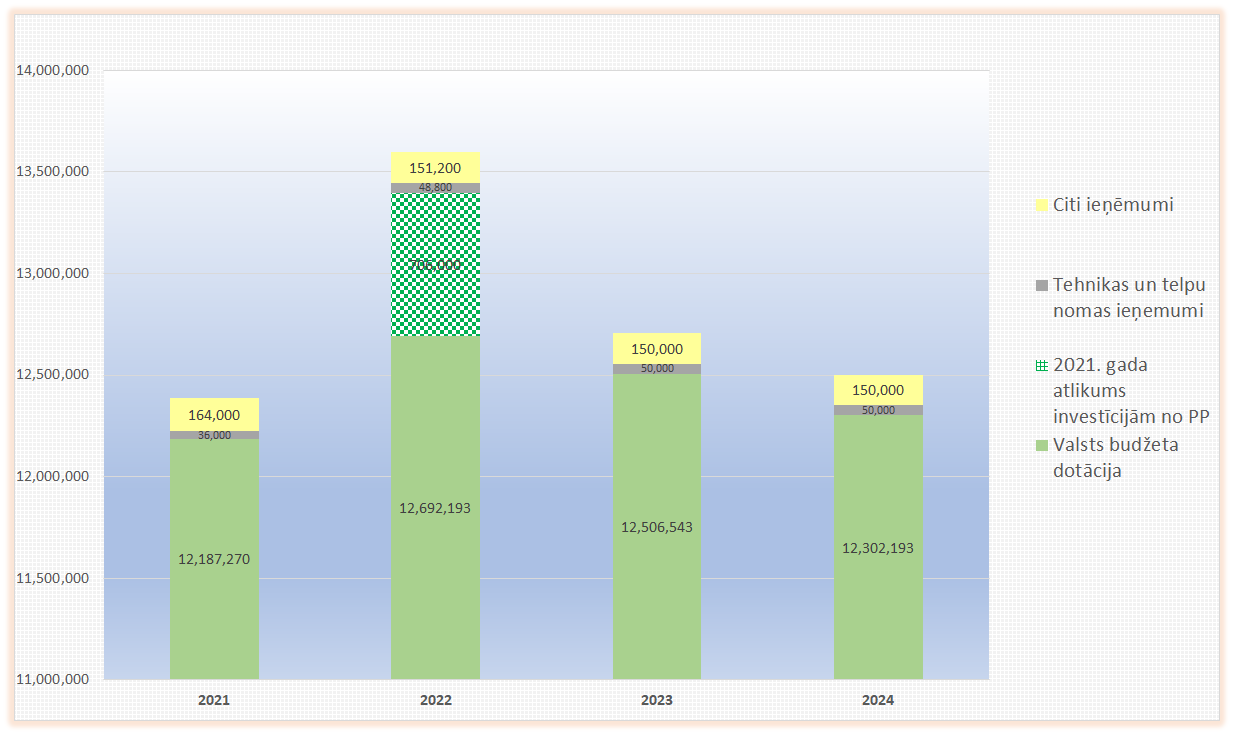 Latvijas Radio plānotie izdevumi 2021.-2024. gadā, eur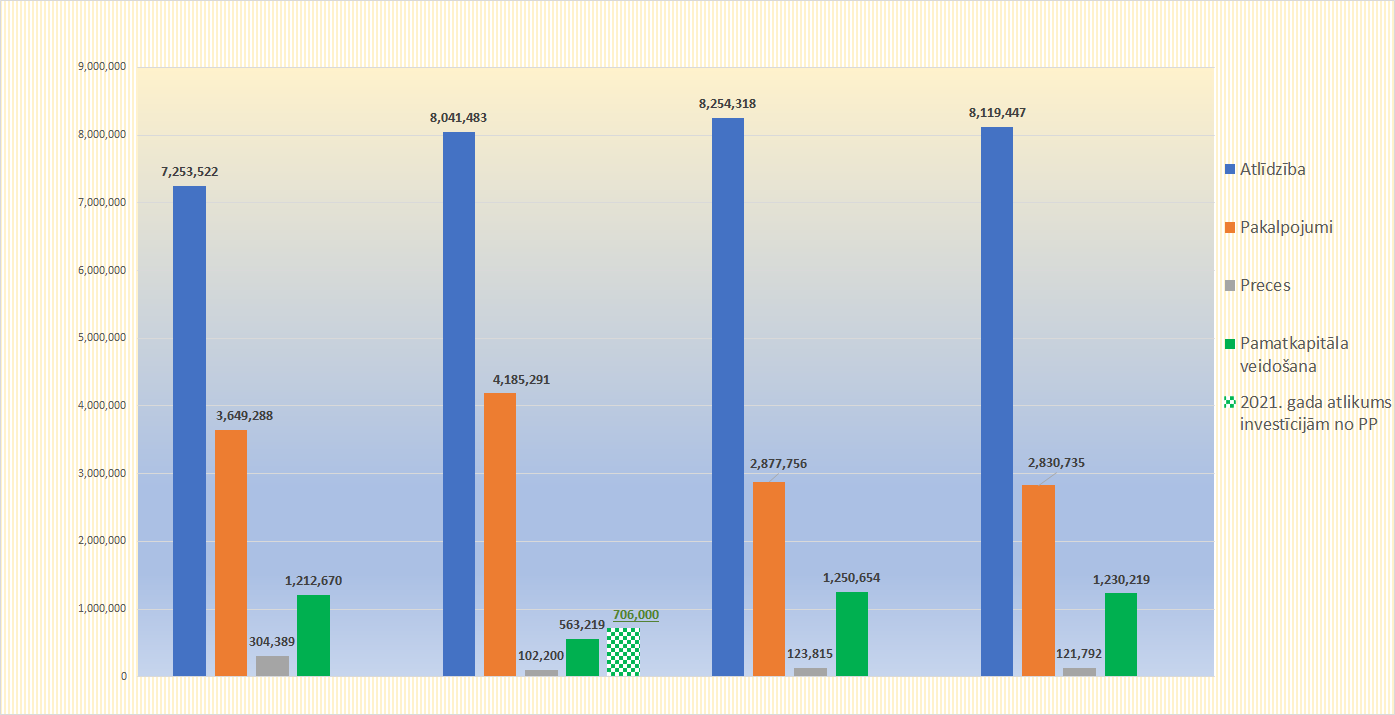 8.1.3. Budžeta rādītājiProgrammas mērķis:nodrošināt Sabiedrisko elektronisko plašsaziņas līdzekļu un to pārvaldības likumā un citos normatīvajos aktos noteikto sabiedrisko elektronisko plašsaziņas līdzekļu uzdevumu izpildi radioprogrammu “Latvijas Radio 1”, Latvijas Radio 2”, “Latvijas Radio 3”, “Latvijas Radio 4”, “Latvijas Radio 5” un “Latvijas Radio 6” veidošanā un izplatīšanā.Galvenās aktivitātes:sabiedriskā pasūtījuma programmu veidošana un izplatīšana.Programmas izpildītājs: VSIA “Latvijas Radio” pēc Sabiedrisko elektronisko plašsaziņas līdzekļu padomes apstiprināta sabiedriskā pasūtījuma plāna.Darbības rezultāti un to rezultatīvie rādītāji no 2020. līdz 2024. gadamFinansiālie rādītāji no 2020. līdz 2024. gadamIzmaiņas izdevumos, salīdzinot 2022. gada projektu ar 2021. gada plānuEuro8.1.4. Budžeta prioritāro pasākumu plāns 2022.gadam	8.1.5. Tehnoloģiju un infrastruktūras attīstības plāna apraksts2021.gadā LR kapitālieguldījumu kopējais apjoms no valsts budžeta dotācijas pārsniegs 5% ( 610 00 EUR). Covid 19 infekcijas ierobežojošo pasākumu dēļ 2021.gadā ir aizkavējusies vairāku investīciju projektu realizācija, kuru paredzēts turpināt 2022.gadā, kā arī paredzēts lūgt Finanšu ministriju nodrošināt apropriācijas piešķiršanu šim mērķim aptuveni 700 000 EUR apmērā. 2022.gadā paredzēts palielināt investīciju apjomu līdz 1,2 miljoniem EUR jeb 10% no valsts budžeta dotācijas.Arī 2022.gadā "Latvijas Radio" turpinās iepriekšējos gados veiksmīgi iesākto tiešraižu un ierakstu studiju modernizāciju:- 2022.gada janvāra mēnesī paredzēta "Latvijas Radio" 2.programmas atjaunotās tiešraižu studijas ekspluatācijas uzsākšana;- 2022.gada laikā plānots izstrādāt 3.tiešraižu studijas ("Latvijas Radio" 1.programmas mājvietas) rekonstrukcijas projektu, lai to realizētu 2023.gadā;- lai nodrošinātu mērķa - augstas tiešā ētera programmu kvalitātes uzturēšanas - izpildi, 2022.gada laikā ir plānoti 2.ierakstu studijas funkcionalitātes maiņas un modernizācijas darbi. Šī procesa laikā, studijā tiks radīti 1.programmas tiešraižu specifikai piemēroti darba apstākļi, kas ir būtiski nepieciešams 2023.gadā iecerētās 3.studijas rekonstrukcijas laikā. Savukārt, tālākā nākotnē, modernizētā 2.ierakstu studija kalpos tās pamatfunkcijas - kvalitatīvu audio ierakstu radīšanas - nodrošināšanai. Plānota arī 1.ierakstu studijas pults nomaiņa.    Citas "Latvijas Radio" 2022.gada kapitālieguldījumu plāna tehnoloģiju un aprīkojuma sadaļas aktivitātes paredz tehnisko resursu darbaspēju uzturēšanas un modernizācijas pasākumus, gan palielinot to kapacitāti, gan atjauninot līdz šim lietotās tehnoloģijas pret modernākām un ikdienas darbā efektīvākām.    Paredzētie ieguldījumi "Latvijas Radio" ēkas infrastruktūrā beidzot ļaus uzsākt iepriekšējos laika periodos kritisku stāvokli ieguvušo elementu atjaunošanu (piemēram, ēkas logu restaurāciju un nomaiņu), kā arī turpināt iekštelpu kvalitātes un to aprīkojuma atjaunināšanas procesu, tādā apjomā, kādā to pieļauj "Latvijas Radio" darba nepārtrauktības nodrošināšanas nosacījumi.Pielikumi:1.Pielikums9. Latvijas sabiedrībai īpaši svarīgi notikumi, kas 2022. gadā tiks atspoguļoti LR programmās4. maijs – Brīvības svētki2022.gada Saeimas vēlēšanas11.novembris18.novembris - Latvijas Republikas proklamēšanas gadadiena28.jūlijs - Latvijas-ASV diplomātisko attiecību 100.gadskārtaOktobris – Rīgas konference**Visu gadu - obligātās  prasības  saistībā ar dūmu detektoriem ikviena dzīvokļa mājokļos un ugunsdzēsības aparātu privātmājās.27.decembris (2021.g.) – 2.janvāris, Sigulda - Pasaules kausa posms bobslejā un skeletonā7.janvāris-9.janvāris, Sigulda - Pasaules kausa posms kamaniņu sportā4.februāris – 20.februāris, Pekina - XXIV ziemas olimpiskās spēles (atklāšanas un noslēguma ceremonija; disciplīnas ar Latvijas pārstāvēto sportistu dalību)13.-29.maijs, Helsinki un Tampere - Somijā 2022. gada Pasaules čempionāts hokejāRīgas maratonsSeptembris  - Eiropas čempionāts basketbolā EuroBasket 2022**Janvāris – Barikāžu laiks Lielā Mūzikas balvaLatvijas dalība Venēcijas mākslas biennālēLatvijas Literatūras gada balva (LaLiGaBa)Muzeju naktsKultūras mantojuma gada balvaStarptautiskais folkloras festivāls BALTICA 2022Izstāde - Satversmei 100Latvijas gada balva teātrī "Spēlmaņu nakts"**Satiksmes došība RAIL BALTICA**Pašvaldību reformas turpināšanās un saistītās aktivitātesKlimatneitralitātes sasniegšanas pasākumi.Zaļais kurssLatvijā uzsāks darboties depozīta sistēma dzērienu iepakojumam2.Pielikums11. LR specifiskie sabiedriskā labuma rezultāti un rādītāji auditorijas vērtējumā 2021.gadā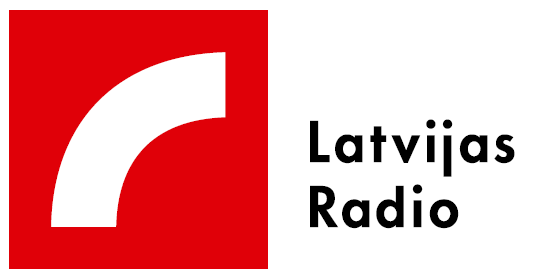 Latvijas Radio 1 apraide ir nodrošināta 98% no valsts teritorijas.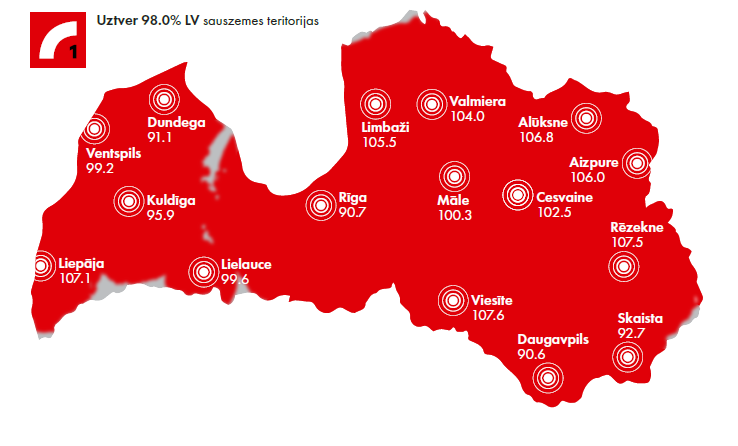 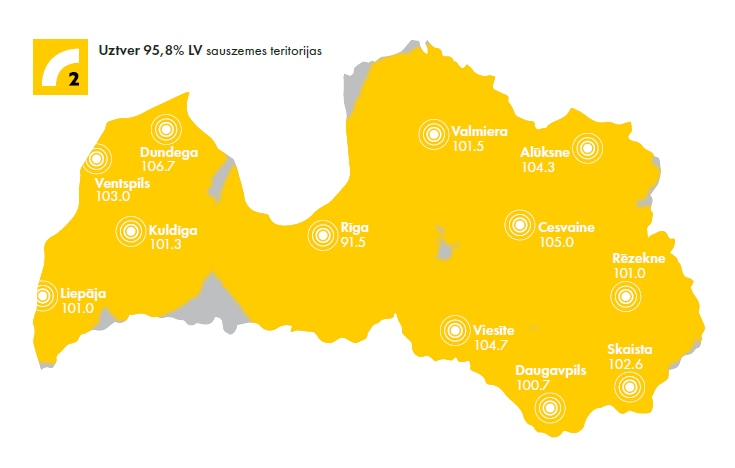 Larvijas Radio 2 apraide ir nodrošināta praktiski visā Latvijā un sasniedz un sasniedz 95,8% no valsts teritorijas.Latvijas Radio 3 – “Klasika” apraide klāj 67,9% Latvijas teritorijas. 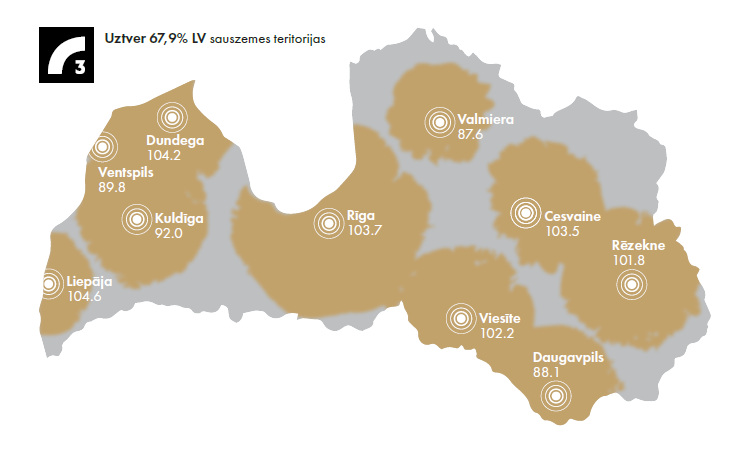 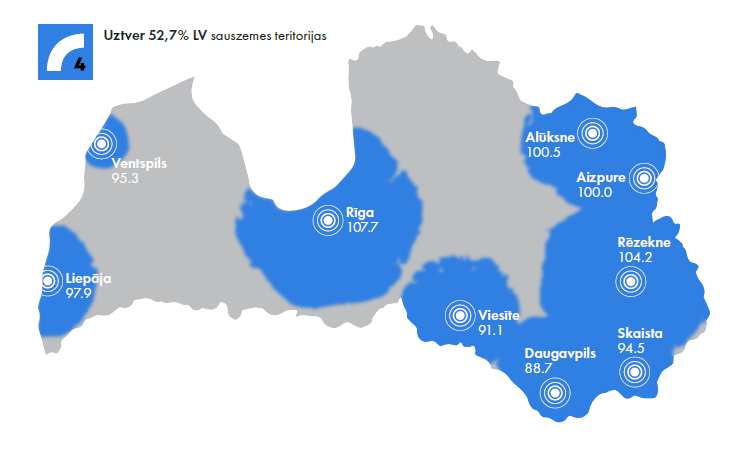 Latvijas Radio 4 programmas pārklājums joprojām ir nepietiekams, programma raida 52,7% Latvijas teritorijas, tādējādi ierobežojot iespējas sasniegt lielāku auditoriju Vidzemē un Kurzemē starp klausītājiem, kas dod priekšroku programmai krievu valodā.No 2019. 1. aprīļa Latvijas Radio 5 tika paplašināts apraides tīkls Limbažu un Saldus apkaimē (Ēvaržos), nodrošinot plašākam klausītāju lokam iespēju dzirdēt jauniešu auditorijai paredzēto programmu FM viļņos. Līdz ar apraides tīkla paplašināšanu Latvijas Radio 5 FM viļņos ir dzirdams 30,6 % Latvijas teritorijas.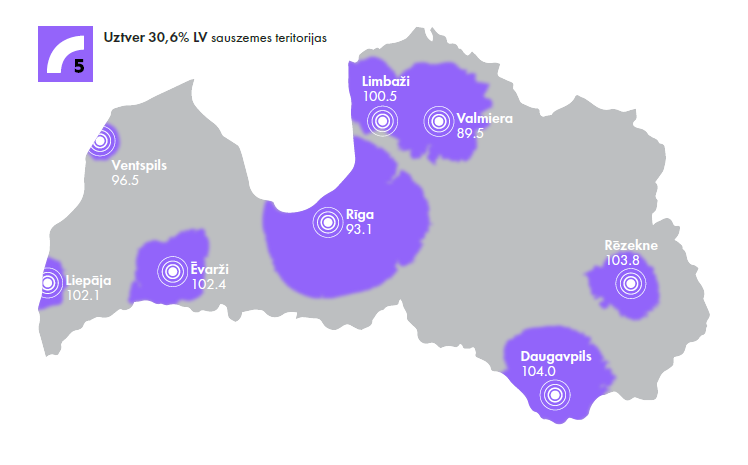 Latvijas Radio 6 (NABA)  programma, kas tiek retranslēta saskaņā ar LU LR piešķirto licenci, iespējams dzirdēt tikai Rīgā un apkārtnē - šīs raidstacijas apraide nodrošina 2,6% no visas Latvijas teritorijas. Tomēr ievērojot programmas mērķauditoriju – studentus un augstskolu mācībspēkus, kā arī augstākās izglītības iestāžu skaitu Rīgā, šī programma sasniedz auditoriju, kas veido ap 38,5% iedzīvotāju.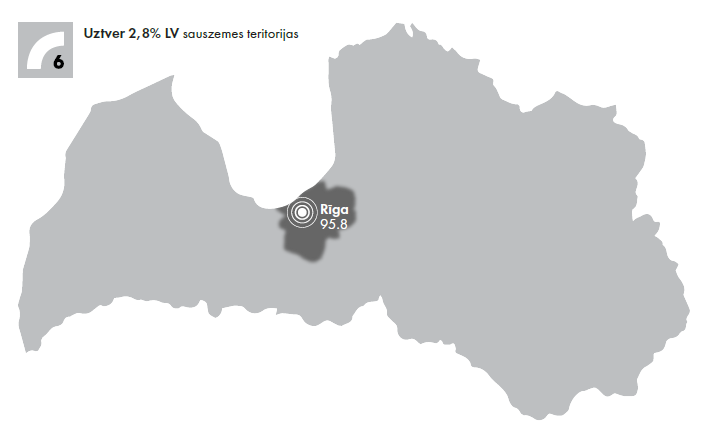 LR1LR2LR3LR4LR5LR6 Satura pozicionējumsLatvijas Radio 1 – vienmēr pirmais!Dziesmas dzimtajā valodāMode mainās, klasika paliek!Jūsu telpa un jūsu laiksUzgriez un ir!Pagriez pasauli!Auditorija (vecuma fokuss)3 – 75+16 – 75+6 – 75+3 – 75+15 – 3515 - 30Galvenie satura žanriZiņas, Analītika, Diskusijas,Kultūra,Izglītojoši raidījumi;vērtību orientējoši,praktiski orientēti raidījumi, bērnu raidījumi, sports Ziņas,Mūzika,Izklaide,Izglītojoši,Praktiski orientēti raidījumiZiņas, Mūzika,Intervijas,Informatīvi analītiskiIzglītojoši,Vērtību orientējoši raidījumi,Izklaide, Bērnu un jauniešu raidījumiZiņas, Analītika, Diskusijas,Kultūra,Izglītojoši raidījumi;vērtību orientējoši,praktiski orientēti raidījumi, bērnu raidījumi, sportsZiņas, Izklaide, izglītība un zinātne, māksla un kultūra pusaudžu un jauniešu programmas, sports, informatīvi analītiskais saturs un mūzikaLīguma ietvaros tiek nodrošināta Saeimas plenārsēžu translācijaGadsKopāLTVLRLSM202258%57%59%58%2023*  58%57%59%58%GadsKopāLTVLRLSM202249%46%50%51%2023*49%46%50%51%GadsKopāLTVLRLSM202282%55%48%43%2023*82%55%48%43%GadsKopāLTVLRLSM202246%47%42%48%202346%47%42%48%GadsKopāLTVLRLSM202241%43%44%35%202341%43%44%35%[Satura veidotājs] piedāvā man vērtīgu un saistošu saturu par a) politikas un ekonomikas ziņām; b) kultūru; c) dzīves stilu, ģimeni, mājsaimniecību (starp tiem, kurus interesē žanrs).[Satura veidotājs] piedāvā man vērtīgu un saistošu saturu par a) politikas un ekonomikas ziņām; b) kultūru; c) dzīves stilu, ģimeni, mājsaimniecību (starp tiem, kurus interesē žanrs).[Satura veidotājs] piedāvā man vērtīgu un saistošu saturu par a) politikas un ekonomikas ziņām; b) kultūru; c) dzīves stilu, ģimeni, mājsaimniecību (starp tiem, kurus interesē žanrs).[Satura veidotājs] piedāvā man vērtīgu un saistošu saturu par a) politikas un ekonomikas ziņām; b) kultūru; c) dzīves stilu, ģimeni, mājsaimniecību (starp tiem, kurus interesē žanrs).[Satura veidotājs] piedāvā man vērtīgu un saistošu saturu par a) politikas un ekonomikas ziņām; b) kultūru; c) dzīves stilu, ģimeni, mājsaimniecību (starp tiem, kurus interesē žanrs).GadsKopāLTVLRLSM2022 44%50%37%45%2023*44%50%37%45%Cik lielā mērā Jūs uzticaties [Satura veidotājam] kopumā?Cik lielā mērā Jūs uzticaties [Satura veidotājam] kopumā?Cik lielā mērā Jūs uzticaties [Satura veidotājam] kopumā?Cik lielā mērā Jūs uzticaties [Satura veidotājam] kopumā?Cik lielā mērā Jūs uzticaties [Satura veidotājam] kopumā?Cik lielā mērā Jūs uzticaties [Satura veidotājam] kopumā?Gads MērķgrupaKopāLTVLRLSM2022 Kopā45%42%50%44%Jaunieši (15-24)45%39%48%49%Mazākumtautības23%23%19%25%2023*Kopā 45%42%50%44%Jaunieši (15-24)45%39%48%49%Mazākumtautības23%23%19%25%[Satura veidotājam] ir svarīga loma Latvijas valsts attīstībā.[Satura veidotājam] ir svarīga loma Latvijas valsts attīstībā.[Satura veidotājam] ir svarīga loma Latvijas valsts attīstībā.[Satura veidotājam] ir svarīga loma Latvijas valsts attīstībā.[Satura veidotājam] ir svarīga loma Latvijas valsts attīstībā.GadsKopāLTVLRLSM2022 51%54%56%40%2023*51%54%56%40%[Satura veidotājs] veidotie ziņu un aktuālās informācijas raidījumos pārstāv visas sabiedrības intereses.[Satura veidotājs] veidotie ziņu un aktuālās informācijas raidījumos pārstāv visas sabiedrības intereses.[Satura veidotājs] veidotie ziņu un aktuālās informācijas raidījumos pārstāv visas sabiedrības intereses.[Satura veidotājs] veidotie ziņu un aktuālās informācijas raidījumos pārstāv visas sabiedrības intereses.[Satura veidotājs] veidotie ziņu un aktuālās informācijas raidījumos pārstāv visas sabiedrības intereses.GadsKopāLTVLRLSM202242%40%43%44%2023*42%40%43%44%[Satura veidotājs] ziņu un aktuālās informācijas raidījumos ataino dažādus viedokļus, arī tos, kuri atšķiras no mana.[Satura veidotājs] ziņu un aktuālās informācijas raidījumos ataino dažādus viedokļus, arī tos, kuri atšķiras no mana.[Satura veidotājs] ziņu un aktuālās informācijas raidījumos ataino dažādus viedokļus, arī tos, kuri atšķiras no mana.[Satura veidotājs] ziņu un aktuālās informācijas raidījumos ataino dažādus viedokļus, arī tos, kuri atšķiras no mana.[Satura veidotājs] ziņu un aktuālās informācijas raidījumos ataino dažādus viedokļus, arī tos, kuri atšķiras no mana.GadsKopāLTVLRLSM202261%59%62%63%2023*61%59%62%63%[Satura veidotājs] stiprina manu piederības sajūtu Latvijai.[Satura veidotājs] stiprina manu piederības sajūtu Latvijai.[Satura veidotājs] stiprina manu piederības sajūtu Latvijai.[Satura veidotājs] stiprina manu piederības sajūtu Latvijai.[Satura veidotājs] stiprina manu piederības sajūtu Latvijai.GadsKopāLTVLRLSM2022 52%54%58%43%2023* 52%54%58%43%[Satura veidotājs] piedāvā man vērtīgu un saistošu saturu par kultūru.  [Satura veidotājs] piedāvā man vērtīgu un saistošu saturu par kultūru.  [Satura veidotājs] piedāvā man vērtīgu un saistošu saturu par kultūru.  [Satura veidotājs] piedāvā man vērtīgu un saistošu saturu par kultūru.  [Satura veidotājs] piedāvā man vērtīgu un saistošu saturu par kultūru.  GadsKopāLTVLRLSM2022 46%45%43%52%2023* 46%45%43%52%Sasniedzamība specifiskās mērķa grupāsSasniedzamība specifiskās mērķa grupāsSasniedzamība specifiskās mērķa grupāsSasniedzamība specifiskās mērķa grupāsSasniedzamība specifiskās mērķa grupāsSasniedzamība specifiskās mērķa grupāsGads MērķgrupaKopāLTVLRLSMJaunieši (15-24)85%60%45%45%Mazākumtautības69%29%29%32%2023*Jaunieši (15-24)85%60%45%45%Mazākumtautības69%29%29%32%[Satura veidotājs] atspoguļo jaunumus objektīvi un neitrāli, nepaužot personisko attieksmi.[Satura veidotājs] atspoguļo jaunumus objektīvi un neitrāli, nepaužot personisko attieksmi.[Satura veidotājs] atspoguļo jaunumus objektīvi un neitrāli, nepaužot personisko attieksmi.[Satura veidotājs] atspoguļo jaunumus objektīvi un neitrāli, nepaužot personisko attieksmi.[Satura veidotājs] atspoguļo jaunumus objektīvi un neitrāli, nepaužot personisko attieksmi.GadsKopāLTVLRLSM2022 47%43%49%51%2023*47%43%49%51%[Satura veidotājs] motivē kritiski domāt un spriest par man apkārt notiekošo.[Satura veidotājs] motivē kritiski domāt un spriest par man apkārt notiekošo.[Satura veidotājs] motivē kritiski domāt un spriest par man apkārt notiekošo.[Satura veidotājs] motivē kritiski domāt un spriest par man apkārt notiekošo.[Satura veidotājs] motivē kritiski domāt un spriest par man apkārt notiekošo.GadsKopāLTVLRLSM2022 48%46%48%52%2023*48%46%48%52%Stratēģiskais mērķisVeidot plašu satura piedāvājumu lineārajā apraidē un multimediāli, nodrošinot telpu jēgpilnai viedokļu apmaiņai, veicinot sabiedrībai būtisku jautājumu risināšanu, piederības izjūtā Latvijai balstītas pilsoniskas sabiedrības veidošanos, radot un saglabājot Latvijas kultūrvēsturiskās vērtības nākamajām paaudzēmStratēģiskais mērķisVeidot plašu satura piedāvājumu lineārajā apraidē un multimediāli, nodrošinot telpu jēgpilnai viedokļu apmaiņai, veicinot sabiedrībai būtisku jautājumu risināšanu, piederības izjūtā Latvijai balstītas pilsoniskas sabiedrības veidošanos, radot un saglabājot Latvijas kultūrvēsturiskās vērtības nākamajām paaudzēmStratēģiskais mērķisVeidot plašu satura piedāvājumu lineārajā apraidē un multimediāli, nodrošinot telpu jēgpilnai viedokļu apmaiņai, veicinot sabiedrībai būtisku jautājumu risināšanu, piederības izjūtā Latvijai balstītas pilsoniskas sabiedrības veidošanos, radot un saglabājot Latvijas kultūrvēsturiskās vērtības nākamajām paaudzēmStratēģiskais mērķisVeidot plašu satura piedāvājumu lineārajā apraidē un multimediāli, nodrošinot telpu jēgpilnai viedokļu apmaiņai, veicinot sabiedrībai būtisku jautājumu risināšanu, piederības izjūtā Latvijai balstītas pilsoniskas sabiedrības veidošanos, radot un saglabājot Latvijas kultūrvēsturiskās vērtības nākamajām paaudzēmStratēģiskais mērķisVeidot plašu satura piedāvājumu lineārajā apraidē un multimediāli, nodrošinot telpu jēgpilnai viedokļu apmaiņai, veicinot sabiedrībai būtisku jautājumu risināšanu, piederības izjūtā Latvijai balstītas pilsoniskas sabiedrības veidošanos, radot un saglabājot Latvijas kultūrvēsturiskās vērtības nākamajām paaudzēmStratēģiskais mērķisVeidot plašu satura piedāvājumu lineārajā apraidē un multimediāli, nodrošinot telpu jēgpilnai viedokļu apmaiņai, veicinot sabiedrībai būtisku jautājumu risināšanu, piederības izjūtā Latvijai balstītas pilsoniskas sabiedrības veidošanos, radot un saglabājot Latvijas kultūrvēsturiskās vērtības nākamajām paaudzēmSasniedzamie nefinanšu mērķu rādītājiRādītāju vērtības pa gadiem (plāns un izpilde) Rādītāju vērtības pa gadiem (plāns un izpilde) Rādītāju vērtības pa gadiem (plāns un izpilde) Rādītāju vērtības pa gadiem (plāns un izpilde) Rādītāju vērtības pa gadiem (plāns un izpilde) Sasniedzamie nefinanšu mērķu rādītāji2018 (bāze)20192020202120221. LR tirgus daļa (AQH share, %)1. LR tirgus daļa (AQH share, %)1. LR tirgus daļa (AQH share, %)1. LR tirgus daļa (AQH share, %)1. LR tirgus daļa (AQH share, %)1. LR tirgus daļa (AQH share, %)Plāns33,8%35,2%35,4%35,1% 35,1% Fakts35,5%35,5%35,1%2. LR klausītāju skaits (Reach)2. LR klausītāju skaits (Reach)2. LR klausītāju skaits (Reach)2. LR klausītāju skaits (Reach)2. LR klausītāju skaits (Reach)2. LR klausītāju skaits (Reach)Plāns864 000831 000823 000766 496747 477Fakts841 000806 000786 0003. LR sociālo tīklu sasniegtā auditorija, t.sk:3. LR sociālo tīklu sasniegtā auditorija, t.sk:3. LR sociālo tīklu sasniegtā auditorija, t.sk:3. LR sociālo tīklu sasniegtā auditorija, t.sk:3. LR sociālo tīklu sasniegtā auditorija, t.sk:3. LR sociālo tīklu sasniegtā auditorija, t.sk:Facebook (reach)Facebook (reach)Facebook (reach)Facebook (reach)Facebook (reach)Facebook (reach)Plāns-12 344 09513 792 241Fakts-5646 28011,816,378Twitter (impressions)Twitter (impressions)Twitter (impressions)Twitter (impressions)Twitter (impressions)Twitter (impressions)Plāns-14 499 35016 674 253Fakts-7 458 00010,229,000Youtube (skatījumi)Youtube (skatījumi)Youtube (skatījumi)Youtube (skatījumi)Youtube (skatījumi)Youtube (skatījumi)Plāns-1 344 0501 445 659Fakts-1 267 6161 651 804Podkāstu (klausījumu skaits)Podkāstu (klausījumu skaits)Podkāstu (klausījumu skaits)Podkāstu (klausījumu skaits)Podkāstu (klausījumu skaits)Podkāstu (klausījumu skaits)Plāns-409 030470 384Fakts-34 331355 678Nr. p. k.UzdevumsRezultatīvie rādītājiDaļēji automatizētas, sadarbībā ar LTV veidotas integrētā satura uzskaites un rezultatīvo rādītāju analīzes sistēmas ieviešana, lai uzskaitītu ar SEPLP saskaņotas tematikas.2022: Projekta realizācijas uzsākšana – 1 vienība.Izpildes plāns: Izveidot kopīgu darba grupu SEPLP vadībā, iekļaujot LTV, LR un LSM.lv pārstāvjus satura vadības sistēmas izstrādei un iegādei:- veikt esošās situācijas salīdzinošu izvērtējumu’; - noteikt un saskaņot prasības sistēmas funkcionalitātei;- izstrādāt iepirkuma dokumentāciju;- īstenot iepirkumu.Uzdevums ir skatāms kontekstā ar Pārvaldības sadaļas 1. un 4.uzdevumu. Izveidot kopīgu darba grupu SEPLP vadībā, iekļaujot LTV, LR un LSM.lv pārstāvjus satura vadības sistēmas izstrādei un iegādei:- veikt esošās situācijas salīdzinošu izvērtējumu’; - noteikt un saskaņot prasības sistēmas funkcionalitātei;- izstrādāt iepirkuma dokumentāciju;- īstenot iepirkumu.Uzdevums ir skatāms kontekstā ar Pārvaldības sadaļas 1. un 4.uzdevumu. Ziņu dienesta kapacitātes un LR stundas, pusstundas ziņu satura stiprināšana. Nodrošināt, ka stundas un pusstundas ziņās oriģinālsaturs ir to galvenais avots. LR1 un LR4 galveno ziņu un informatīvi analītisko raidījumu satura analīzes sistēmas nodrošināšana. 2022: Žanrs: lielāks ziņu kopapjoms +3% pret 2021.gadu.2022:  LR1 un LR4 galvenajos ziņu un informatīvi analītiskajos raidījumos integrētā satura tematiku uzskaites un rezultatīvo rādītāju analīzes sistēmas pilnvērtīga izveide un atskaite sabiedriskā pasūtījuma ietvaros – 1 vienība.Izpildes plāns: - Latvijas Radio 5 minūšu ziņas no 2022.gada plānotas visās apaļajās stundās (arī naktīs). Ziņu kopapjoma pieaugumu nodrošina tieši nakts ziņu garuma palielināšana un ziņu programmu “Pusdiena” un “Dienas notikumu apskats” saglabāšana līdzšinējā 15 minūšu apjomā, kam papildus nāk 5 minūšu ziņas plkst. 12.00., 18.00., 23.00. un 01.00. - LR4 tiks nodrošināta informatīvo raidījumu „Doma laukums” un „Izklāstā” atkārtotā vērtēšana, īpašu uzmanību pievēršot rezultatīvo rādītāju sistēmas pilnveidei.- Latvijas Radio 5 minūšu ziņas no 2022.gada plānotas visās apaļajās stundās (arī naktīs). Ziņu kopapjoma pieaugumu nodrošina tieši nakts ziņu garuma palielināšana un ziņu programmu “Pusdiena” un “Dienas notikumu apskats” saglabāšana līdzšinējā 15 minūšu apjomā, kam papildus nāk 5 minūšu ziņas plkst. 12.00., 18.00., 23.00. un 01.00. - LR4 tiks nodrošināta informatīvo raidījumu „Doma laukums” un „Izklāstā” atkārtotā vērtēšana, īpašu uzmanību pievēršot rezultatīvo rādītāju sistēmas pilnveidei.Informatīvi analītisko un pētniecisko raidījumu stiprināšana, īpaši LR1 un LR4, ja iespējams, turpinot palielināt pētnieciskā satura īpatsvaru. Veicināt LR Ziņu dienesta un LR pētnieciskās redakcijas sadarbību, palielinot analītiskā un pētnieciskā satura kopapjomu galvenajos ziņu un informatīvi analītiskajos raidījumos.   Žanrs: pētnieciskais saturs LR programmās.2022:  ne mazāk kā 2021.gadā.  2022: jauns sadarbības projekts satura veidošanā.Tematika: pētnieciskā un analītiska satura uzskaite LR1 un LR4 galvenajos ziņu un informatīvi analītiskajos raidījumos.Izpildes plāns:- Tiks turpināts darbs pie kopīga Ziņu dienesta un pētnieciskās redakcijas satura projekta. 2022.gadā paredzēta projekta realizācija ar skanošiem materiāliem dažādās LR1 un Ziņu dienesta programmās kā arī pielāgojot saturu LR4 ziņu vajadzībām.- Ziņu dienests palielinās analītiskā un pētnieciskā satura resursus, iesaistot satura veidošanā Ziņu dienesta (LR4) korespondenti. Līdz ar to tiks kāpināts analītiski pētnieciskā satura īpatsvars ziņu programmās krievu valodā (LR4).- Tālāk attīstot Ziņu dienesta un LR pētnieciskās redakcijas sadarbību, regulāri (ne mazāk kā 1 x mēnesī) Pētniecības nodaļas veidotais saturs tiks iekļauts Ziņu dienesta programmā “Labrīt”.- LR1 turpinās skanēt iknedēļas pētnieciskās žurnālistikas raidījums „Atvērtie faili”, kurā sāktais temats nepieciešamības gadījumā tiks turpināts diskusiju raidījumā „Krustpunktā” un ziņu raidījumos.- LR4 informatīvā raidījuma ietvaros turpinās skanēt LR1 raidījuma „Atvērtie faili” adaptētā versija.- Tiks turpināts darbs pie kopīga Ziņu dienesta un pētnieciskās redakcijas satura projekta. 2022.gadā paredzēta projekta realizācija ar skanošiem materiāliem dažādās LR1 un Ziņu dienesta programmās kā arī pielāgojot saturu LR4 ziņu vajadzībām.- Ziņu dienests palielinās analītiskā un pētnieciskā satura resursus, iesaistot satura veidošanā Ziņu dienesta (LR4) korespondenti. Līdz ar to tiks kāpināts analītiski pētnieciskā satura īpatsvars ziņu programmās krievu valodā (LR4).- Tālāk attīstot Ziņu dienesta un LR pētnieciskās redakcijas sadarbību, regulāri (ne mazāk kā 1 x mēnesī) Pētniecības nodaļas veidotais saturs tiks iekļauts Ziņu dienesta programmā “Labrīt”.- LR1 turpinās skanēt iknedēļas pētnieciskās žurnālistikas raidījums „Atvērtie faili”, kurā sāktais temats nepieciešamības gadījumā tiks turpināts diskusiju raidījumā „Krustpunktā” un ziņu raidījumos.- LR4 informatīvā raidījuma ietvaros turpinās skanēt LR1 raidījuma „Atvērtie faili” adaptētā versija.4.Ņemot vērā SEPLPL 3.pantā 15. un 17. punktā minētos sabiedrisko mediju darbības pamatprincipus, palielināt sadarbību, tostarp multimediālu satura veidošanā ar Latvijas neatkarīgiem producentiem un citiem satura veidotājiem, tajā skaitā ar komerciālajiem medijiem. 2022: palielināts satura kopprojektu skaits ar citiem satura veidotājiem (izņemot LTV) – vismaz 6 satura kopprojekti. Izpildes plāns:- Latvijas Radio Ziņu dienests jau ilgāku laiku sadarbojas ar pētnieciskās žurnālistikas centru „Re:Baltica” faktu pārbaudes projektā, kura satura apjoms 2021.gadā tika palielināts par 25%. 2022.gadā šī sadarbība tiks turpināta.Latvijas Radio Ziņu dienests kopš 2021.gada rudens sadarbojas ar „Re:TV” reģionu tematikas atspoguļošanā. 2022.gadā šī sadarbība tiks  turpināta.- LR1 turpinās sadarbību ar Vidzemes televīziju (Re Tv), nodrošinot līdzvērtīgu reģionālā satura atspoguļojumu raidījumā „Reģioni Krustpunktā”.- Latvijas Radio Ziņu dienests jau ilgāku laiku sadarbojas ar pētnieciskās žurnālistikas centru „Re:Baltica” faktu pārbaudes projektā, kura satura apjoms 2021.gadā tika palielināts par 25%. 2022.gadā šī sadarbība tiks turpināta.Latvijas Radio Ziņu dienests kopš 2021.gada rudens sadarbojas ar „Re:TV” reģionu tematikas atspoguļošanā. 2022.gadā šī sadarbība tiks  turpināta.- LR1 turpinās sadarbību ar Vidzemes televīziju (Re Tv), nodrošinot līdzvērtīgu reģionālā satura atspoguļojumu raidījumā „Reģioni Krustpunktā”.5.Turpināt palielināt pusaudžiem un jauniešiem paredzēta satura apjomu un tā izveidei novirzītos resursus, īpašu akcentu liekot uz satura projektiem, kas piemēroti digitālajām platformām. LR paplašināt sadarbību ar LTV bērnu, pusaudžu un jauniešu platformām pusaudžu un jauniešu auditorijas sasniedzamības palielināšanai. Žanrs: Bērnu un jauniešu raidījumi, LR kopapjoms2022: ne mazāk kā 2021.gadā.Jauni pusaudžiem paredzēta satura projekti digitālajās platformās2022: vismaz 2 jauni satura projekti.Tematika: nodrošināt integrētā satura uzskaiti žanrā “bērnu, jauniešu un pusaudžu raidījumi” pa vecuma grupām, atsevišķi uzskaitot saturu, kas paredzēts bērniem, pusaudžiem un jauniešiem.Izpildes plāns:- LR1 plāno veidot jaunu satura formātu bērniem un ģimenēm, veicinot lasītprasmi (februāris/marts).- LR2 darba dienu vakaros turpinās īstenot bērniem paredzēto pasaku ciklu „Ezīša sapņi” (radioiestudējums).- LR3 turpinās attīstīt raidījumu bērniem un vecākiem „Piccolo”, iesaistot raidījuma tapšanā ne tikai mūziķu ģimenes, bet arī citas, kurās muzicēšana ir būtiska bērna dzīves daļa.- LR4 turpinās veidot 2021. gada beigās sāktās vakara pasaciņas, kā arī raidījumus “Ciemos pie grāmatas” un “Ārpusklases lasīšana”.- LR 5 tiks nodrošināta DJ skola, jauno dīdžeju veidots saturs, pirmdiena - trešdiena, 20:00 - 23:00 (sākums - februāris, marts).- LMMS sadarbībā ar LR5 turpinās latgaliski latvisko jauniešu auditorijai paredzēto raidījumu „Pīci breinumi” (iknedēļas podkāsts (youtube, spotify un citas podkāstu vietnes), kā arī veidos no podkāsta atvasinātu iknedēļas raidījumu ēterā, nodrošinot saturu facebook, instagram un TikTok.- Radioteātris 2022 . gadā turpinās ierakstus bērniem un jauniešiem, ņemot  vērā projekta „Skola 2030” ieteikumus. Tiks turpināta sadarbība ar Valsts valodas centru par labāko Latvijas skolēnu sacerējumu literāriem ierakstiem.- LR1 plāno veidot jaunu satura formātu bērniem un ģimenēm, veicinot lasītprasmi (februāris/marts).- LR2 darba dienu vakaros turpinās īstenot bērniem paredzēto pasaku ciklu „Ezīša sapņi” (radioiestudējums).- LR3 turpinās attīstīt raidījumu bērniem un vecākiem „Piccolo”, iesaistot raidījuma tapšanā ne tikai mūziķu ģimenes, bet arī citas, kurās muzicēšana ir būtiska bērna dzīves daļa.- LR4 turpinās veidot 2021. gada beigās sāktās vakara pasaciņas, kā arī raidījumus “Ciemos pie grāmatas” un “Ārpusklases lasīšana”.- LR 5 tiks nodrošināta DJ skola, jauno dīdžeju veidots saturs, pirmdiena - trešdiena, 20:00 - 23:00 (sākums - februāris, marts).- LMMS sadarbībā ar LR5 turpinās latgaliski latvisko jauniešu auditorijai paredzēto raidījumu „Pīci breinumi” (iknedēļas podkāsts (youtube, spotify un citas podkāstu vietnes), kā arī veidos no podkāsta atvasinātu iknedēļas raidījumu ēterā, nodrošinot saturu facebook, instagram un TikTok.- Radioteātris 2022 . gadā turpinās ierakstus bērniem un jauniešiem, ņemot  vērā projekta „Skola 2030” ieteikumus. Tiks turpināta sadarbība ar Valsts valodas centru par labāko Latvijas skolēnu sacerējumu literāriem ierakstiem.6.Palielināt multimediālā satura veidošanas kapacitāti LR un attīstīt jaunus formātus, izmantojot LR paplašinātās multimediālo studiju iespējas. Uzsākt ārpuslineārā ētera veidoto raidierakstu izveidi, turpinot palielināt raidierakstu satura, kā arī satura sociālajos tīklos apjomu.   Multimediju studijās pastāvīgi veidotu satura projektu skaits:2022: Vismaz par vienu vairāk nekā 2021.gadā. 2022: Sadarbība ar LSM.lv multimediālos projektos – vismaz divi sadarbības projekti.Ārpuslineārā ētera raidierakstu skaits:2022: vismaz divi jauni satura projekti.Pieejamo raidierakstu raidījumu skaits:2022: 150 Satura sociālajos medijos pieejamība:Youtube (skatījumi)2022: vismaz 1 445 659Facebook (reach)2022: vismaz 13 792 241Izpildes plāns:- LR turpinās attīstīt podkāstus un dažādus podkāstu žanrus turpinās dokumentāko podkāstu žanru (Dokumentārijs, 1941.gada jūnijs: “Deportācijas rekonstrukcija” u.c.). Gada laikā plānotas 10 epizodes 20-30 min garumā. Podkāsta temati tiks atspoguļoti arī LSM.lv.- LR1 tiks veidots jauns iknedēļas raidījums no multimediju studijas ” Brīvības bulvāris”, kura mērķis ir veicināt diskusiju un domu apmaiņu sabiedrībā par laikmeta idejām, mūsdienu sabiedrības funkcionēšanas mehānismiem, vērtībām un kopējo situāciju;- Jaunā LR1 iknedēļas raidījuma “Laikmeta krustpunktā” mērķis ir apspriest sabiedrībā notiekošos aktuālos un arī vēsturiskos procesus ar personībām, kurām kādā noteiktā Latvijas vēstures posmā ir bijusi nozīmīga ietekme valsts sociāli politisko, zinātnes, kultūras, sporta vai citu procesu attīstībā.- LR3 tiks veidoti 11 studijas koncerti (tai skaitā Eiroradio Palmu svētdienas koncerta tiešraide no Rīgas Doma 10. aprīlī un Eiroradio Ziemassvētku dienas koncerta tiešraide no 1. studijas 18.decembrī).- Izmantojot jaunās LR4 studijas tehniskās iespējas, tiks attīstīta tiešraižu daudzveidība, paplašināti informatīvo un tematisko raidījumu formāti. Tiks attīstīta LR4 ārpuslineārā videosatura veidošana (videosižeti). LR4 turpinās dot platformai RUS.LSM.lv ikdienas raidījumu “Izklāstā”, kā arī plāno nodot plaformai raidījuma “Doma laukums” intervijas.- LR5 tiks attīstītas podkāstu epizodes, eksperimentāliem formātiem veidojot oriģinālsaturu podkāstos.- LMMS turpinās veidot Latgaliešu mūsdienu literatūrai veltīto podkāstu „Puslopys”, kā arī nodrošinās vienas jaunas grāmatas ieskaņošanu latgaliski.- LR turpinās attīstīt podkāstus un dažādus podkāstu žanrus turpinās dokumentāko podkāstu žanru (Dokumentārijs, 1941.gada jūnijs: “Deportācijas rekonstrukcija” u.c.). Gada laikā plānotas 10 epizodes 20-30 min garumā. Podkāsta temati tiks atspoguļoti arī LSM.lv.- LR1 tiks veidots jauns iknedēļas raidījums no multimediju studijas ” Brīvības bulvāris”, kura mērķis ir veicināt diskusiju un domu apmaiņu sabiedrībā par laikmeta idejām, mūsdienu sabiedrības funkcionēšanas mehānismiem, vērtībām un kopējo situāciju;- Jaunā LR1 iknedēļas raidījuma “Laikmeta krustpunktā” mērķis ir apspriest sabiedrībā notiekošos aktuālos un arī vēsturiskos procesus ar personībām, kurām kādā noteiktā Latvijas vēstures posmā ir bijusi nozīmīga ietekme valsts sociāli politisko, zinātnes, kultūras, sporta vai citu procesu attīstībā.- LR3 tiks veidoti 11 studijas koncerti (tai skaitā Eiroradio Palmu svētdienas koncerta tiešraide no Rīgas Doma 10. aprīlī un Eiroradio Ziemassvētku dienas koncerta tiešraide no 1. studijas 18.decembrī).- Izmantojot jaunās LR4 studijas tehniskās iespējas, tiks attīstīta tiešraižu daudzveidība, paplašināti informatīvo un tematisko raidījumu formāti. Tiks attīstīta LR4 ārpuslineārā videosatura veidošana (videosižeti). LR4 turpinās dot platformai RUS.LSM.lv ikdienas raidījumu “Izklāstā”, kā arī plāno nodot plaformai raidījuma “Doma laukums” intervijas.- LR5 tiks attīstītas podkāstu epizodes, eksperimentāliem formātiem veidojot oriģinālsaturu podkāstos.- LMMS turpinās veidot Latgaliešu mūsdienu literatūrai veltīto podkāstu „Puslopys”, kā arī nodrošinās vienas jaunas grāmatas ieskaņošanu latgaliski.7.Nodrošināt līdzsvarotu Latvijas reģioniem veltīto ziņu un cita satura atspoguļojumu LR programmās.2022: nodrošināt Latvijas reģionu (Vidzeme, Kurzeme, Zemgale, Latgale) minimālo procentuālo atainojumu - 18%, ziņu un informatīvi analītisko žanru raidījumos.Tematika: nodrošināt Latvijas reģioniem (Vidzeme, Kurzeme, Zemgale, Latgale un arī Rīga)  veltīta  integrētā satura uzskaiti. Izpildes plāns:- 2022.gadā tiks turpināta integrētā satura uzskaite par reģionu satura procentuālo atainojumu. Līdzsvarots atainojums tiks panākts, koriģējot pasūtītā satura apjomu reģionu korespondentiem, Latgales studijai, ReTV, kā arī dodoties komandējumos uz reģioniem.- LR1 turpinās attīstīt raidījuma „Reģioni Krustpunktā” formātu, sadarbībā ar Vidzemes televīziju (Re Tv) un Latgales studiju, nodrošinot līdzvērtīgu reģionu satura atspoguļojumu programmā.- LR2 turpinās īstenot informatīvo rubriku „Latvijas novados”. 2022. gadā - katru darba dienu pl.13.30.- LR3 atspoguļos reģionālās mūzikas dzīvi ierakstos un tiešraidēs (atbilstoši pasākumu kalendārajam plānam, īpašu uzmanību veltot reģionālajām koncertzālēm, kultūras dzīves centriem un kultūrvietām).- Ņemot vērā LR4 auditorijas reģionālo specifiku un LR4 raidītāju ģeogrāfiju, lielākais uzsvars joprojām tiks likts uz notikumu atspoguļošanu Latgalē un Kurzemē.- LMMS turpinās raidījumus:latgaliski latvisko diskusiju raidījumu „Latgolys stuņde” LR1 Latgales logā;iknedēļas raidījumu „Latgales studija” (krievu valodā) sadarbībā ar LR4;iknedēļas raidījumu „Breivdīnuos iz Latgolu” (no maija līdz septembrim) sadarbībā ar LR2;iknedēļas latgalisko raidījumu „Kolnasāta” sadarbībā ar LR1;ziņu sižetu, interviju, kultūras notikumu apskatu un cita veida materiālu no Latgales nodrošināšanu sadarbībā ar LRZD, LR1, LR4.- 2022.gadā tiks turpināta integrētā satura uzskaite par reģionu satura procentuālo atainojumu. Līdzsvarots atainojums tiks panākts, koriģējot pasūtītā satura apjomu reģionu korespondentiem, Latgales studijai, ReTV, kā arī dodoties komandējumos uz reģioniem.- LR1 turpinās attīstīt raidījuma „Reģioni Krustpunktā” formātu, sadarbībā ar Vidzemes televīziju (Re Tv) un Latgales studiju, nodrošinot līdzvērtīgu reģionu satura atspoguļojumu programmā.- LR2 turpinās īstenot informatīvo rubriku „Latvijas novados”. 2022. gadā - katru darba dienu pl.13.30.- LR3 atspoguļos reģionālās mūzikas dzīvi ierakstos un tiešraidēs (atbilstoši pasākumu kalendārajam plānam, īpašu uzmanību veltot reģionālajām koncertzālēm, kultūras dzīves centriem un kultūrvietām).- Ņemot vērā LR4 auditorijas reģionālo specifiku un LR4 raidītāju ģeogrāfiju, lielākais uzsvars joprojām tiks likts uz notikumu atspoguļošanu Latgalē un Kurzemē.- LMMS turpinās raidījumus:latgaliski latvisko diskusiju raidījumu „Latgolys stuņde” LR1 Latgales logā;iknedēļas raidījumu „Latgales studija” (krievu valodā) sadarbībā ar LR4;iknedēļas raidījumu „Breivdīnuos iz Latgolu” (no maija līdz septembrim) sadarbībā ar LR2;iknedēļas latgalisko raidījumu „Kolnasāta” sadarbībā ar LR1;ziņu sižetu, interviju, kultūras notikumu apskatu un cita veida materiālu no Latgales nodrošināšanu sadarbībā ar LRZD, LR1, LR4.8.Sabiedrības veselības izpratnes veicināšana dažādās sabiedrības vecuma grupās, izvērtējot Covid-19 pandēmijas ietekmi ilgtermiņā uz sabiedrības veselību.Tematika: nodrošināt sabiedrības veselībai veltīta integrētā satura uzskaiti visos žanros. 2022: Jauns sabiedrības veselībai veltīts satura projekts LR2Izpildes plāns:- Ziņu dienests ziņās un ziņu raidījumos veicinās dažādu sabiedrības grupu izpratni par sabiedrības veselību, izvērtējot Covid19 pandēmijas ietekmi ilgtermiņā. Arī turpmāk tiks nodrošināta ziņu programmās iekļautā Sabiedrībās veselībai veltītā satura uzskaite.- LR1 turpinās attīstīt raidījuma „Vai tas ir normāli” formātu, padziļinot izpratni par mentālās veselības nozīmi, īpaši mūsdienu situācijā. Raidījumā nozares profesionāļi – psihologi, ārsti, psihoterapeiti, sociālie darbinieki, pašpalīdzības grupu vadītāji – skaidros dažādas aktuālas tēmas, balstoties uz zinātnisku, pārbaudāmu un drošu informāciju.- LR2 2022. gadā darbdienās skanēs jauna informatīvā rubrika (līdz 5 min) tematikā sabiedrības veselība.- LR4 tiks palielināts sabiedrības veselībai veltītā satura apjoms informatīvo raidījumu „Doma laukums” un „Izklāstā” ietvaros.- Ziņu dienests ziņās un ziņu raidījumos veicinās dažādu sabiedrības grupu izpratni par sabiedrības veselību, izvērtējot Covid19 pandēmijas ietekmi ilgtermiņā. Arī turpmāk tiks nodrošināta ziņu programmās iekļautā Sabiedrībās veselībai veltītā satura uzskaite.- LR1 turpinās attīstīt raidījuma „Vai tas ir normāli” formātu, padziļinot izpratni par mentālās veselības nozīmi, īpaši mūsdienu situācijā. Raidījumā nozares profesionāļi – psihologi, ārsti, psihoterapeiti, sociālie darbinieki, pašpalīdzības grupu vadītāji – skaidros dažādas aktuālas tēmas, balstoties uz zinātnisku, pārbaudāmu un drošu informāciju.- LR2 2022. gadā darbdienās skanēs jauna informatīvā rubrika (līdz 5 min) tematikā sabiedrības veselība.- LR4 tiks palielināts sabiedrības veselībai veltītā satura apjoms informatīvo raidījumu „Doma laukums” un „Izklāstā” ietvaros.9.Turpināt finanšu pratības veicināšanu sabiedrībā, īpaši jauniešu vidū, palielinot šai tēmai veltītā satura apjomu LR1, LR4 un LR5, nodrošinot sadarbību ar uzņēmēju organizācijām, domnīcām, u.c. ekspertiem satura veidošanā. 2022: Salīdzinot ar 2021.gadu, par +5% lielāks finanšu pratībai veltītais integrētā satura kopapjoms.2022: 1 (viens) jauns satura projekts LR5.Tematika: turpināt pilnveidot savstarpēji nodalītām tematikām –finanšu pratība, uzņēmējdarbība un ekonomika, veltīta   integrētā satura uzskaiti un rezultatīvo rādītāju analīzi visu sabiedriskā pasūtījuma žanru ietvaros.Izpildes plāns:- 2022.gadā Ziņu dienests programmā “Labrīt” turpinās veidot rubriku, kas vērsta uz sabiedrības izglītošanu finanšu pratības un ekonomikas jautājumos. Saturs tiek plānots un veidots sadarbībā ar LR1.  - LR1 turpinās finanšu pratības veicināšanu dažādu formātu raidījumos („Pievienotā vērtība”, „Labrīt”, „Pēcpusdiena”, „Kā labāk dzīvot”, „Krustpunktā”), nodrošinot sadarbību ar uzņēmēju organizācijām un jomas ekspertiem.- LR4 ietvaros tiks attīstīts komentārs „Finanšu blogs” raidījumā „Doma laukums”, palielināts finanšu pratībai veltītā satura apjoms raidījumā „Izklāstā”, attīstīta uzņēmējdarbības tematikai veltītā rubrika „Vietējais raksturs”, kā arī izveidota jauna rubrika/jauns raidījums („Maldu anatomija”), kas tiks veltīta tostarp finanšu pratības jautājumiem.- LR5 sākot ar 2022. gada janvāra pirmo nedēļu veidos integrētu finanšu pratības rubriku raidījumā “Rīta radio”.- 2022.gadā Ziņu dienests programmā “Labrīt” turpinās veidot rubriku, kas vērsta uz sabiedrības izglītošanu finanšu pratības un ekonomikas jautājumos. Saturs tiek plānots un veidots sadarbībā ar LR1.  - LR1 turpinās finanšu pratības veicināšanu dažādu formātu raidījumos („Pievienotā vērtība”, „Labrīt”, „Pēcpusdiena”, „Kā labāk dzīvot”, „Krustpunktā”), nodrošinot sadarbību ar uzņēmēju organizācijām un jomas ekspertiem.- LR4 ietvaros tiks attīstīts komentārs „Finanšu blogs” raidījumā „Doma laukums”, palielināts finanšu pratībai veltītā satura apjoms raidījumā „Izklāstā”, attīstīta uzņēmējdarbības tematikai veltītā rubrika „Vietējais raksturs”, kā arī izveidota jauna rubrika/jauns raidījums („Maldu anatomija”), kas tiks veltīta tostarp finanšu pratības jautājumiem.- LR5 sākot ar 2022. gada janvāra pirmo nedēļu veidos integrētu finanšu pratības rubriku raidījumā “Rīta radio”.10. Turpināt mākslas un kultūras analīzei un kritikai veltīta satura uzskaiti un attīstīšanu LR programmās un digitālajās platformās.  Latvijas kultūrpolitikas un izglītības analīze. Kultūras/mākslas kritikai un analīzei veltīts saturs LR.2022: vismaz viens jauns kultūras kritikai veltīts satura projekts.2022: vismaz viens jauns sadarbības projekts starp LR programmām.Turpināt pilnveidot savstarpēji nodalītām tematikām – kultūra, latviskā dzīvesziņa (tradīcijas) un reliģija –veltīta   integrētā satura uzskaiti un rezultatīvo rādītāju analīzi visu sabiedriskā pasūtījuma žanru ietvaros.Tematika: nodrošināt kultūras analītikai veltītā satura uzskaiti un rezultatīvo rādītāju analīzi sabiedriskā pasūtījuma žanra “vērtību orientējošie un kultūras raidījumi” ietvaros.Izpildes plāns:- LR1 jauns raidījums „Grāmatniecībai -500” (darba nosaukums), sadarbībā ar Latvijas Nacionālo bibliotēku, analizējot rakstītā vārda nozīmi kultūrvesturē un mūsdienās Eiropas kontekstā (no februāra).- LR3 turpinās mākslas un kultūras analīzei veltītus raidījumus: „Post factum” (aktuālās koncertdzīves apskats),„Orfeja auss” (sarunas par interpretāciju), „Kāpēc dizains?” (dizaina procesu un arhitektūras jautājumi)„Meistars Knehts” (aktuālā kultūras problemātika)„Mākslas vingrošana” (vizuālās mākslas analīze), „Šņorbēniņi” (teātra procesu analīze), „Piejūras klimats” (filmu mākslas aktualitātes), „Grāmatu stāsti” (jaunākais par literatūru), „Etnovēstis” (folkloras procesi).„Džeza impresijas” (aktuālais par džezu)- LR4 tiks attīstīts raidījums „Žanra klasika”, veidojot mākslas un kultūras analīzei un kritikai veltītu saturu, kā arī tiks izveidots „Kultūras blogs” informatīvajā raidījumā „Doma laukums”.- LMMS sadarbībā ar LR1 turpinās iknedēļas latgalisko raidījumu „Kolnasāta”, nodrošinot latgaliskās dzīvesziņas, kultūras notikumu atspoguļojumu un analīzi.- Radioteātris turpinās dramatizēt un ierakstīt labākos literāros darbus visa gada garumā, kā arī turpinās ierakstīt audiogrāmatas, t.sk. Diasporas  vajadzībām.  - LR1 jauns raidījums „Grāmatniecībai -500” (darba nosaukums), sadarbībā ar Latvijas Nacionālo bibliotēku, analizējot rakstītā vārda nozīmi kultūrvesturē un mūsdienās Eiropas kontekstā (no februāra).- LR3 turpinās mākslas un kultūras analīzei veltītus raidījumus: „Post factum” (aktuālās koncertdzīves apskats),„Orfeja auss” (sarunas par interpretāciju), „Kāpēc dizains?” (dizaina procesu un arhitektūras jautājumi)„Meistars Knehts” (aktuālā kultūras problemātika)„Mākslas vingrošana” (vizuālās mākslas analīze), „Šņorbēniņi” (teātra procesu analīze), „Piejūras klimats” (filmu mākslas aktualitātes), „Grāmatu stāsti” (jaunākais par literatūru), „Etnovēstis” (folkloras procesi).„Džeza impresijas” (aktuālais par džezu)- LR4 tiks attīstīts raidījums „Žanra klasika”, veidojot mākslas un kultūras analīzei un kritikai veltītu saturu, kā arī tiks izveidots „Kultūras blogs” informatīvajā raidījumā „Doma laukums”.- LMMS sadarbībā ar LR1 turpinās iknedēļas latgalisko raidījumu „Kolnasāta”, nodrošinot latgaliskās dzīvesziņas, kultūras notikumu atspoguļojumu un analīzi.- Radioteātris turpinās dramatizēt un ierakstīt labākos literāros darbus visa gada garumā, kā arī turpinās ierakstīt audiogrāmatas, t.sk. Diasporas  vajadzībām.  11. Turpināt attīstīt sporta analītikai veltītā satura apjomu un kvalitāti, kā arī uzskaiti.   Sporta analītikai veltīts saturs LR programmās.2022: jauns sporta analītikai veltīts satura projekts.Tematika: turpināt pilnveidot sporta tematikai veltīta integrētā satura uzskaiti un rezultatīvo rādītāju analīzi visu sabiedriskā pasūtījuma žanru ietvaros.Tematika: turpināt pilnveidot sporta analītikai veltītā satura uzskaiti un rezultatīvo rādītāju analīzi sabiedriskā pasūtījuma žanra “sports” ietvaros. Izpildes plāns:- 2022.gadā sporta analītikai veltītais apjoms Ziņu dienesta programmās plānots esošajā apjomā. Tiks turpināta Ziņu dienesta programmās iekļautā sporta analītikai veltītā satura uzskaite. - LR1 palielinās sporta analītikas satura īpatsvaru programmā. Raidījums „Piespēle” (hr.40’, radiožurnāls,).- LR4 turpinās attīstīt sporta analītikas raidījumu „Piektais celiņš”, kā arī raidījumu „Sports šodien”.- LR5 kopā ar LR Ziņu dienestu veidos ziemas olimpisko spēļu dienasgrāmatu.- 2022.gadā sporta analītikai veltītais apjoms Ziņu dienesta programmās plānots esošajā apjomā. Tiks turpināta Ziņu dienesta programmās iekļautā sporta analītikai veltītā satura uzskaite. - LR1 palielinās sporta analītikas satura īpatsvaru programmā. Raidījums „Piespēle” (hr.40’, radiožurnāls,).- LR4 turpinās attīstīt sporta analītikas raidījumu „Piektais celiņš”, kā arī raidījumu „Sports šodien”.- LR5 kopā ar LR Ziņu dienestu veidos ziemas olimpisko spēļu dienasgrāmatu.12. Palielināt mazākumtautību auditoriju LR programmās un digitālajās platformās, attīstot LR4 sadarbību ar RUS.LSM.lv2022: Mazākumtautību sasniegtā auditorija LR saturam LR sociālo tīklu platformās un saturs raidierakstos +5%, salīdzinot ar 2021.gadu.Attīstīt LR4 sadarbību ar rus.lsm.lv mazākumtautību platformu: 2022: vismaz 3 sadarbības projekti ar RUS.LSM.lv.Tematika: Turpināt pilnveidot  mazākumtautībām veltīta  integrētā satura uzskaiti un rezultatīvo rādītāju analīzi visu sabiedriskā pasūtījuma žanru ietvaros.Izpildes plāns:- Izmantojot jaunās studijas iespējas, LR4 veidos informatīvos un tematiskos raidījumus sadarbībā ar RUS.LSM.lv. („Izklāstā”, „Doma laukums”). LR4 plāno adaptēt RUS.LSM.lv saturu savā ēterā (piemēram, „Ļičnoje delo”).- Radioteātris 2022. gadā aktīvi sadarbosies ar LR-4. Gada laikā plānots ierakstīt 240 vakara pasciņas bērniem, kā arī veidot citu literāro darbu ierakstus.- Izmantojot jaunās studijas iespējas, LR4 veidos informatīvos un tematiskos raidījumus sadarbībā ar RUS.LSM.lv. („Izklāstā”, „Doma laukums”). LR4 plāno adaptēt RUS.LSM.lv saturu savā ēterā (piemēram, „Ļičnoje delo”).- Radioteātris 2022. gadā aktīvi sadarbosies ar LR-4. Gada laikā plānots ierakstīt 240 vakara pasciņas bērniem, kā arī veidot citu literāro darbu ierakstus.13.Veicināt starpprogrammu sadarbību redkolēģiju un darba grupu ietvaros un dažāda satura apmaiņu.2022: Starpprogrammu kopprojektu skaits – 5 projektiZiņojums par redkolēģiju darbību un LR satura apmaiņu un kopprojektiem, iesniedzot starpatskaiti un gala ziņojumu.    Izpildes plāns: - LR kanāli turpinās darbu redkolēģijās, izvērtējot raidījumus un idejas. 2022.gada februārī – starpkanālu projekts „Pekinas olimpiskās un paralimpiskās spēles” (ZD, Pētniecības redakcija, LR1, LR2, LR3, LR4, LR5).- Ziņu dienests sadarbībā ar LR kanāliem nodrošinās informāciju par LR programmu aktualitātēm.- Ziņu dienests iesaistīsies arī LR kopprojektā  „Dod pieci”.- Ziņu dienests sadarbībā ar LR1 plāno kopīgu saturu 14.Saeimas vēlēšanu atspoguļošanai.- Ziņu dienests sadarbībā ar LR1 plāno kopīgu saturu 2023.gada budžeta analīzei.- Pētnieciskās un dokumentālās žurnālistikas starpkanālu darba grupas vadībā tiks veidots oriģinālais podkāsts „Dokumentārijs” un saturs labdarības maratonam „Dod 5”- LR3 sadarbosies ar LR1 raidījumu „Kultūras rondo” par atsevišķiem kultūras notikumiem, raidījumu „Svētrīts” un „Pāri mums pašiem”.- LR4 turpinās sadarbību ar LR3, veidojot raidījumus “Skaņas. Domas. Tikšanās”, „Latvijas mūzikas leģendas” un „Žanra klasika”, kā arī turpinās tulkot un adaptēt LR1 raidījumu „Atvērtie faili”.- Skaņu ierakstu daļas un Radioteātra sadarbībā tiks veidoti muzikāli literāri koprojektu LR 1.studijā: “Dailes Kanons” (6 koncertieraksti), “Klodija”, LR Līgo   un LR Ziemassvētki.- Sadarbojoties LR kanāliem tiks īstenoti ārpusstudiju projekti “Dod 5”, “Grupu kreklu diena”, “Muzikālā banka”, “KG kultūras”u.c.- LR kanāli turpinās darbu redkolēģijās, izvērtējot raidījumus un idejas. 2022.gada februārī – starpkanālu projekts „Pekinas olimpiskās un paralimpiskās spēles” (ZD, Pētniecības redakcija, LR1, LR2, LR3, LR4, LR5).- Ziņu dienests sadarbībā ar LR kanāliem nodrošinās informāciju par LR programmu aktualitātēm.- Ziņu dienests iesaistīsies arī LR kopprojektā  „Dod pieci”.- Ziņu dienests sadarbībā ar LR1 plāno kopīgu saturu 14.Saeimas vēlēšanu atspoguļošanai.- Ziņu dienests sadarbībā ar LR1 plāno kopīgu saturu 2023.gada budžeta analīzei.- Pētnieciskās un dokumentālās žurnālistikas starpkanālu darba grupas vadībā tiks veidots oriģinālais podkāsts „Dokumentārijs” un saturs labdarības maratonam „Dod 5”- LR3 sadarbosies ar LR1 raidījumu „Kultūras rondo” par atsevišķiem kultūras notikumiem, raidījumu „Svētrīts” un „Pāri mums pašiem”.- LR4 turpinās sadarbību ar LR3, veidojot raidījumus “Skaņas. Domas. Tikšanās”, „Latvijas mūzikas leģendas” un „Žanra klasika”, kā arī turpinās tulkot un adaptēt LR1 raidījumu „Atvērtie faili”.- Skaņu ierakstu daļas un Radioteātra sadarbībā tiks veidoti muzikāli literāri koprojektu LR 1.studijā: “Dailes Kanons” (6 koncertieraksti), “Klodija”, LR Līgo   un LR Ziemassvētki.- Sadarbojoties LR kanāliem tiks īstenoti ārpusstudiju projekti “Dod 5”, “Grupu kreklu diena”, “Muzikālā banka”, “KG kultūras”u.c.14. LR mobilās aplikācijas ieviešana un attīstība, lai palielinātu satura pieejamību.  2022: LR mobilās aplikācijas attīstība saskaņā ar LR digitālo stratēģiju – ziņojums sabiedriskā pasūtījuma plāna gala ziņojumā un starpatskaitē. Izpildes plāns:Nodrošināt LR mobilās aplikācijas ieviešanu un atpazīstamības veicināšanu.Nodrošināt LR mobilās aplikācijas ieviešanu un atpazīstamības veicināšanu.Nr. p. k.UzdevumsRezultatīvie rādītāji1.Izveidot LR, LTV un LSM.lv kopīgu projektu, kas veicina sabiedrībā izpratni par sabiedrisko mediju misiju un kvalitatīvas žurnālistikas lomu pilsoniskā sabiedrībā. 2022: viens jauns kopīgs projekts.Izpildes plāns:Sadarbībā ar LTV un LSM izstrādāt kopīgu sabiedrisko mediju projekta ieceri, kas vērsta uz sabiedrisko mediju misiju un lomu sabiedrībā, ietverot medijpratības, kritiskās domāšanas attīstīšanu un kvalitatīvas žurnālistikas atšķiršanu no clickbite kultūras. Realizēt projektu atbilstoši budžeta iespējām.Sadarbībā ar LTV un LSM izstrādāt kopīgu sabiedrisko mediju projekta ieceri, kas vērsta uz sabiedrisko mediju misiju un lomu sabiedrībā, ietverot medijpratības, kritiskās domāšanas attīstīšanu un kvalitatīvas žurnālistikas atšķiršanu no clickbite kultūras. Realizēt projektu atbilstoši budžeta iespējām.2. Veicināt LR, LTV un LSM.lv  sadarbību  pētnieciska un/vai analītiskā satura izveidē, izvērtējot satura apmaiņu dažādu platformu ietvaros. Sadarbības projektu skaits pētnieciska un/vai analītiska satura izveidē.2022: vismaz viens jauns sadarbības satura projekts.Izpildes plāns:- Sadarbībā ar LTV un LSM.lv izstrādāt projekta ieceri un īstenot projektu. Iespējamā tematika – 2022.gada Saeimas vēlēšanu procesa un rezultātu analīze.- LR4 turpinās sadarboties ar Rus.LSM.lv analītiskā satura adaptācijā. - Sadarbībā ar LTV un LSM.lv izstrādāt projekta ieceri un īstenot projektu. Iespējamā tematika – 2022.gada Saeimas vēlēšanu procesa un rezultātu analīze.- LR4 turpinās sadarboties ar Rus.LSM.lv analītiskā satura adaptācijā. 3.Turpināt paplašināt satura apmaiņu starp LTV un LR. Veicināt kopprojektus ar mērķi palielināt satura pieejamības paplašināšanu. LTV un LR sadarbības projektu skaits: 2022.gadā par vienu sadarbības projektu vairāk  nekā 2021.gadā.Izpildes plāns:- LR1 raidījums „Krustpunktā” LTV1 ēterā. LTV 1 raidījums „Viens pret vienu” LR1 ēterā.- LR2 turpinās sadarbība ar LTV raidījumu - dziesmu aptauju "Latvijas sirdsdziesma"".- LR3 un LR1 turpinās darbu Sabiedrisko mediju balvas „Kilograms kultūras” procesu nodrošināšanā (piecu LR pārstāvju dalība žūrijā, starpvērtējumu un fināla balsojumu atspoguļošana LR3, LR1, LR4, balvu pasniegšanas ceremonijas tiešraide LR3 un LR1).- LR4 turpinās 2021. gadā iesākto kanāla informatīvā un tematiskā satura integrēšanu mazākumtautību platformā RUS.LSM.lv.- Tiks attīstīta sadarbība starp LR Skaņu Ierakstu daļu un LTV koncertu un mūzikas ierakstu jomā (piemēram, Līgo un Ziemassvētku koncerti).- LR1 raidījums „Krustpunktā” LTV1 ēterā. LTV 1 raidījums „Viens pret vienu” LR1 ēterā.- LR2 turpinās sadarbība ar LTV raidījumu - dziesmu aptauju "Latvijas sirdsdziesma"".- LR3 un LR1 turpinās darbu Sabiedrisko mediju balvas „Kilograms kultūras” procesu nodrošināšanā (piecu LR pārstāvju dalība žūrijā, starpvērtējumu un fināla balsojumu atspoguļošana LR3, LR1, LR4, balvu pasniegšanas ceremonijas tiešraide LR3 un LR1).- LR4 turpinās 2021. gadā iesākto kanāla informatīvā un tematiskā satura integrēšanu mazākumtautību platformā RUS.LSM.lv.- Tiks attīstīta sadarbība starp LR Skaņu Ierakstu daļu un LTV koncertu un mūzikas ierakstu jomā (piemēram, Līgo un Ziemassvētku koncerti).4.Paplašināt sadarbību starp LR un LTV pusaudžu un jauniešu digitālajām platformām un satura veidotājiem, nodrošinot satura apmaiņu un sadarbību satura izveidē ar mērķi palielināt pusaudžu un jauniešu auditorijas sasniedzamību.  2022: LTV un LR sadarbības projektu skaits un/vai satura apmaiņa starp platformām:2022.gadā par vienu vairāk nekā 2021.gadā.2022: Kopīgs LTV un LR ziņojums sabiedriskā pasūtījuma izpildes starpatskaites ietvaros par bērnu, pusaudžu un jauniešu (nodalīti) sasniegto auditoriju 2021.gadā dažādās platformās un plāniem auditorijas palielināšanā. Izpildes plāns:- Sadarbībā ar LTV un LSM.lv izstrādāt piedāvājumu pusaudžu un jauniešu mērķauditorijām paredzētām sociālo mediju platformām LSM.lv, kas piedāvātu vienotu vietni visu sabiedrisko mediju veidotajam šīm mērķgrupām paredzētajam saturam “(piemēram platforma “Plusaudzis” (darba nosaukums) pusaudžu auditorijai) analogi platformai “Bērnistaba”. Uzsākt jauno platformu darbību atbilstoši budžeta iespējām.- Sadarbībā ar LTV un LSM.lv izstrādāt piedāvājumu pusaudžu un jauniešu mērķauditorijām paredzētām sociālo mediju platformām LSM.lv, kas piedāvātu vienotu vietni visu sabiedrisko mediju veidotajam šīm mērķgrupām paredzētajam saturam “(piemēram platforma “Plusaudzis” (darba nosaukums) pusaudžu auditorijai) analogi platformai “Bērnistaba”. Uzsākt jauno platformu darbību atbilstoši budžeta iespējām.5.Nodrošināt mazākumtautību satura platformas darbības attīstību, palielinot satura apjomu un sasniegto mērķauditoriju. Nodrošināt kvalitatīvu un regulāru sadarbību LTV ar LR, palielinot LR4 multimediālā satura apjomu platformā. 2022 – multimediālu satura projektu skaits platformā:  6 cikliskie projekti (ikdienas, iknedēļas).2022: kopējā auditorija platformā – ne mazāk kā 200,000.00 (Gemius, mēneša unikālie lietotāji gada beigās).2022: kopējā auditorija sociālajos tīklos – ne mazāk kā: Facebook: 4,500.000 (reach)Youtube: 1,800,000 viewsTelegram: 1491 sekotāji2022: LR4 multimediālu satura projektu skaits – ne mazāk kā 3. 2022: satura projektu skaits dažādās mazākumtautību valodās – 3 satura projekti 3 mazākumtautību valodās.2022: Līdz 01.06.2022 kopīgs LTV un LR ziņojums par mazākumtautību sasniegto auditoriju 2021.gadā un 2022.gada pirmajā pusgadā dažādās platformās un par plāniem auditorijas palielināšanā. Izpildes plāns:- LR4 turpinās attīstīt mazākumtautību pārstāvju līdzdalību satura veidošanā, izmantojot dažādas auditorijas iesaistes platformas, iesaistes veidus un formas.- Izmantojot jaunās studijas iespējas, tiks nodrošināta LR4 informatīvā raidījuma „Izklāstā” translācija mazākumtautību platformā RUS.LSM.lv, kā arī citu LR4 informatīvo un tematisko raidījumu translācija vai adaptācija atbilstoši platformas iespējām un prasībām (t.sk. raidījuma “Doma laukums” intervijas).- LR4 turpinās attīstīt mazākumtautību pārstāvju līdzdalību satura veidošanā, izmantojot dažādas auditorijas iesaistes platformas, iesaistes veidus un formas.- Izmantojot jaunās studijas iespējas, tiks nodrošināta LR4 informatīvā raidījuma „Izklāstā” translācija mazākumtautību platformā RUS.LSM.lv, kā arī citu LR4 informatīvo un tematisko raidījumu translācija vai adaptācija atbilstoši platformas iespējām un prasībām (t.sk. raidījuma “Doma laukums” intervijas).Nr. p. k.UzdevumsRezultatīvie rādītāji1.Izstrādāt kopīgu projektu satura vadības sistēmas iegādei. Realizēt saskaņotu iepirkumu. Sākt daļēji automatizētu integrētā satura uzskaiti, ņemot vērā vienotas, ar SEPLP saskaņotas tematikas. 2022: Kopīga projekta izstrāde un iepirkuma noslēgšana – 1 vienība.2022: daļēji automatizētas satura uzskaites sistēmas darbības ieviešanas uzsākšana – 1 vienība.Izpildes plāns:Izveidot kopīgu darba grupu SEPLP vadībā, iekļaujot LTV, LR un LSM.lv pārstāvjus satura vadības sistēmas izstrādei un iegādei:- veikt esošās situācijas salīdzinošu izvērtējumu - noteikt un saskaņot prasības sistēmas funkcionalitātei;- izstrādāt iepirkuma dokumentāciju;- īstenot iepirkumu.Uzdevums ir skatāms kontekstā ar Pārvaldības sadaļas 4.uzdevumu, jo satura vienību uzskaites sistēmai būtu paredzama arhivēšanas sadaļa. Izveidot kopīgu darba grupu SEPLP vadībā, iekļaujot LTV, LR un LSM.lv pārstāvjus satura vadības sistēmas izstrādei un iegādei:- veikt esošās situācijas salīdzinošu izvērtējumu - noteikt un saskaņot prasības sistēmas funkcionalitātei;- izstrādāt iepirkuma dokumentāciju;- īstenot iepirkumu.Uzdevums ir skatāms kontekstā ar Pārvaldības sadaļas 4.uzdevumu, jo satura vienību uzskaites sistēmai būtu paredzama arhivēšanas sadaļa. 2.Nodrošināt LSM.lv satura vienību uzskaiti, lai varētu uzskaitīt LSM.lv redakcijās veidotu oriģinālsaturu un LR un LTV veidotu satura apjomu.2022: Ziņojums par LSM.lv platformas satura īpatsvaru –ziņojums sabiedriskā pasūtījuma plāna gala ziņojumā un starpatskaitēIzpildes plāns:Sadarbībā ar LSM.LV un LTV sagatavot priekšlikumus LSM.lv satura vienību uzskaites sistēmas pilnveidei 1) definējot satura izcelsmes piederību (kurā gadījumā / kāds saturs tiek uzskatīts par LSM / LTV / LR oriģinālsaturu vai kopproduktu un 2) paredzot satura vadības rīka funkcionalitātes uzlabojumus (programmēšana) satura izcelsmes marķēšanai.Sadarbībā ar LSM.LV un LTV sagatavot priekšlikumus LSM.lv satura vienību uzskaites sistēmas pilnveidei 1) definējot satura izcelsmes piederību (kurā gadījumā / kāds saturs tiek uzskatīts par LSM / LTV / LR oriģinālsaturu vai kopproduktu un 2) paredzot satura vadības rīka funkcionalitātes uzlabojumus (programmēšana) satura izcelsmes marķēšanai.3.Nodrošināt žurnālistu un citu satura veidotāju profesionālo apmācību un izaugsmi. 2022: Sabiedriskā pasūtījuma izpildes starpatskaites un gala ziņojuma ietvaros sniegt atskaiti par apmācību skaitu un budžetu pēdējo trīs gadu griezumā un nākotnes plāniem. Izpildes plāns:Nodrošināt žurnālistu un citu satura veidotāju profesionālo apmācību atbilstoši 2022.gada apmācību plānam:- runas prasmes apmācības latviešu un krievu valodās. Nodarbības reizi nedēļā (izņemot vasaras mēnešus). Plānotais dalībnieku skaits 4-10 satura veidotāji katrā nodarbībā.- latviešu valodas konsultācijas, reizi nedēļā (izņemot vasaras mēnešus), plānotais dalībnieku skaits 4-8 katrā nodarbībā.- nodarbības ar krievu valodas speciālistiem, kurās tiks pārrunāti aktuāli krievu valodas lietošanas jautājumi, iztirzātas biežāk sastopamās valodas kļūdas. Plānotas 2-3 nodarbības, 15-20 dalībnieki.- apstrādes un montāžas nodarbības. Nodarbību skaits pēc nepieciešamības, 10-15 dalībnieki.- praktiskais seminārs / meistarklase par intervijas tehniku un diskusijas vadīšanas prasmi, 20-30 dalībnieki.- apmācības multimediju satura veidošanā, darbs ar sociālajiem tīkliem.-apmācības, lai uzlabotu savas auditorijas informācijas patērēšanas specifikas (klausīšanas paradumu) pārzināšanu.- seminārs / apmācības par darba plānošanu, prioritāšu noteikšanu, iekšējo plānošanas rīku lietošanu, datu analīzi.Nodrošināt žurnālistu un citu satura veidotāju profesionālo apmācību atbilstoši 2022.gada apmācību plānam:- runas prasmes apmācības latviešu un krievu valodās. Nodarbības reizi nedēļā (izņemot vasaras mēnešus). Plānotais dalībnieku skaits 4-10 satura veidotāji katrā nodarbībā.- latviešu valodas konsultācijas, reizi nedēļā (izņemot vasaras mēnešus), plānotais dalībnieku skaits 4-8 katrā nodarbībā.- nodarbības ar krievu valodas speciālistiem, kurās tiks pārrunāti aktuāli krievu valodas lietošanas jautājumi, iztirzātas biežāk sastopamās valodas kļūdas. Plānotas 2-3 nodarbības, 15-20 dalībnieki.- apstrādes un montāžas nodarbības. Nodarbību skaits pēc nepieciešamības, 10-15 dalībnieki.- praktiskais seminārs / meistarklase par intervijas tehniku un diskusijas vadīšanas prasmi, 20-30 dalībnieki.- apmācības multimediju satura veidošanā, darbs ar sociālajiem tīkliem.-apmācības, lai uzlabotu savas auditorijas informācijas patērēšanas specifikas (klausīšanas paradumu) pārzināšanu.- seminārs / apmācības par darba plānošanu, prioritāšu noteikšanu, iekšējo plānošanas rīku lietošanu, datu analīzi.4.LTV, konsultējoties ar LR, pieņemt konceptuālu lēmumu par Latvijas sabiedrisko mediju audiovizuālā satura krātuves – arhīva vietnes (replay.lsm.lv), attīstīšanu vai jaunas platformas izveidi, ņemot vērā iecerēto sabiedrisko mediju apvienošanu. Atkarībā no lēmuma, uzsākt darbus arhīva vietnes funkcionalitātes pilnveidošanai, nodrošinot lietotājam ērtu satura izmantošanas pieredzi dažādās platformās. Atskaite par uzdevuma izpildes progresu.2022: ziņojums sabiedriskā pasūtījuma izpildes starpatskaites ietvaros un gala ziņojums.2022: Replay.lsm.lv – auditorijas pieaugums caur dažādām platformām. +10%, salīdzinot ar 2021.gadu. Izpildes plāns:Izveidot darba grupu SEPLP vadībā, iekļaujot LTV un LR pārstāvjus, kas 1) veic esošās situācijas izvērtējumu, 2) citu sabiedrisko mediju pieredzes izpēti un 3) izstrādā kopēju risinājumu, kas atbilstu video un audio satura arhivēšanai un ērtai lietošanai no satura patērētāju viedokļa.Izveidot darba grupu SEPLP vadībā, iekļaujot LTV un LR pārstāvjus, kas 1) veic esošās situācijas izvērtējumu, 2) citu sabiedrisko mediju pieredzes izpēti un 3) izstrādā kopēju risinājumu, kas atbilstu video un audio satura arhivēšanai un ērtai lietošanai no satura patērētāju viedokļa.6.Turpināt attīstīt LSM.lv kā sabiedrisko mediju vienoto interneta portālu, palielinot resursus, lai augtu LTV un LR satura integrācija LSM.lv platformā. 2022: LSM;lv budžets lielāks nekā 2021.gadā. Kopējais satura vienību skaits LSM.lv 2021:  vismaz 37 000 satura vienības (plāns).2022: +3% salīdzinājumā ar 2021. gadu. Izpildes plāns:Izvērtēt satura veidošanas un pārvaldīšanas modeli, pakāpeniski virzoties uz resursu koncentrēšanu LSM.lv platformā. Līdz tam: palielināt Latvijas Radio satura vienību skaitu LSM.lv platformā atbilstoši budžeta iespējām.Izvērtēt satura veidošanas un pārvaldīšanas modeli, pakāpeniski virzoties uz resursu koncentrēšanu LSM.lv platformā. Līdz tam: palielināt Latvijas Radio satura vienību skaitu LSM.lv platformā atbilstoši budžeta iespējām.7. Auditorijas uzskaitījums par dažādam platformām, lai iegūtu priekštatu par kopējo auditorijas izmaiņu dinamiku. 2022: ziņojums sabiedriskā pasūtījuma izpildes starpatskaites ietvaros par iespējām uzskaitīt LR un LTV auditoriju (reach) visās platformās un dažādās vecuma grupās.2022: Saskaņojot ar SEPLP, sniegt regulāras atskaites par sasniegto auditoriju (mēneša un ceturkšņu griezumā lineārajās un digitālajās platformās.Izpildes plāns:Regulāri sniegt SEPLP pārskatus par LR auditorijas datiem: par Latvijas Radio klausītāju skaitu (1x ceturksnī, atbilstoši datu piegādei no Kantar TNS) un digitālajā vidē sasniegto auditoriju (1x mēnesī). Izstrādāt un apstiprināt SEPLP standarta formātus datu reprezentācijai, t.sk. nosakot datu sniegšanas regularitāti.Regulāri sniegt SEPLP pārskatus par LR auditorijas datiem: par Latvijas Radio klausītāju skaitu (1x ceturksnī, atbilstoši datu piegādei no Kantar TNS) un digitālajā vidē sasniegto auditoriju (1x mēnesī). Izstrādāt un apstiprināt SEPLP standarta formātus datu reprezentācijai, t.sk. nosakot datu sniegšanas regularitāti.Oriģinālsaturs – pirmizrāde un viens atkārtojums gada laikā. Pirmizrāde – raidījuma, sižeta vai ekranizējuma pirmā pārraide lineārajā ēterā vai digitālajā vidē.Atkārtojums – raidījuma, sižeta vai ekranizējuma pārraide lineārajā ēterā vai digitālajā vidē pēc pirmizrādes.Satura vienība – jauns raidījums, ekranizējums, sižets, rubrika ēterā. Ieraksts, publikācija vai video sociālajos tīklos, neņemot vērā atkārtojumus.Satura projekts – vismaz pieci jaunu savstarpēji saistītu sižetu, rubriku, ekranizējumu vai raidījumu kopums, vai vismaz desmit savstarpēji saistīti sižeti, rubrikas jau esoša raidījuma ietvaros, neņemot vērā atkārtojumus.RādītājiPlānotais (fakts) 2020.gadāPlānotais 2021.gadāIzpilde 2021. gadā Plānotais 2022.gadāSaistības pret pašu kapitālu %0,33(0,27)0,30Tiks iesniegts atskaitē par SP 2022.gada 2.ceturksni0,31EBITDA rentabilitāte, %3,02(4,21)3,16Tiks iesniegts atskaitē par SP 2022.gada 2.ceturksni3,20Kopējais likviditātes rādītājs, %0.82(0,89)0,84Tiks iesniegts atskaitē par SP 2022.gada 2.ceturksni0,85Ieguldījumi investīcijās (no valsts budžeta dotācijas) (naudas plūsmas rādītājs), %500 000(499 992)EUR(5% no apgrozījuma, 5,4 % no valsts budžeta dotācijas)No 951 958 līdz 1 189 948 EUR(no 8% līdz 10% no valsts budžeta dotācijas)Tiks iesniegts atskaitē par SP 2022.gada 2.ceturksniNo 951 958 līdz 1 189 948 EUR(no 8% līdz 10% no valsts budžeta dotācijas)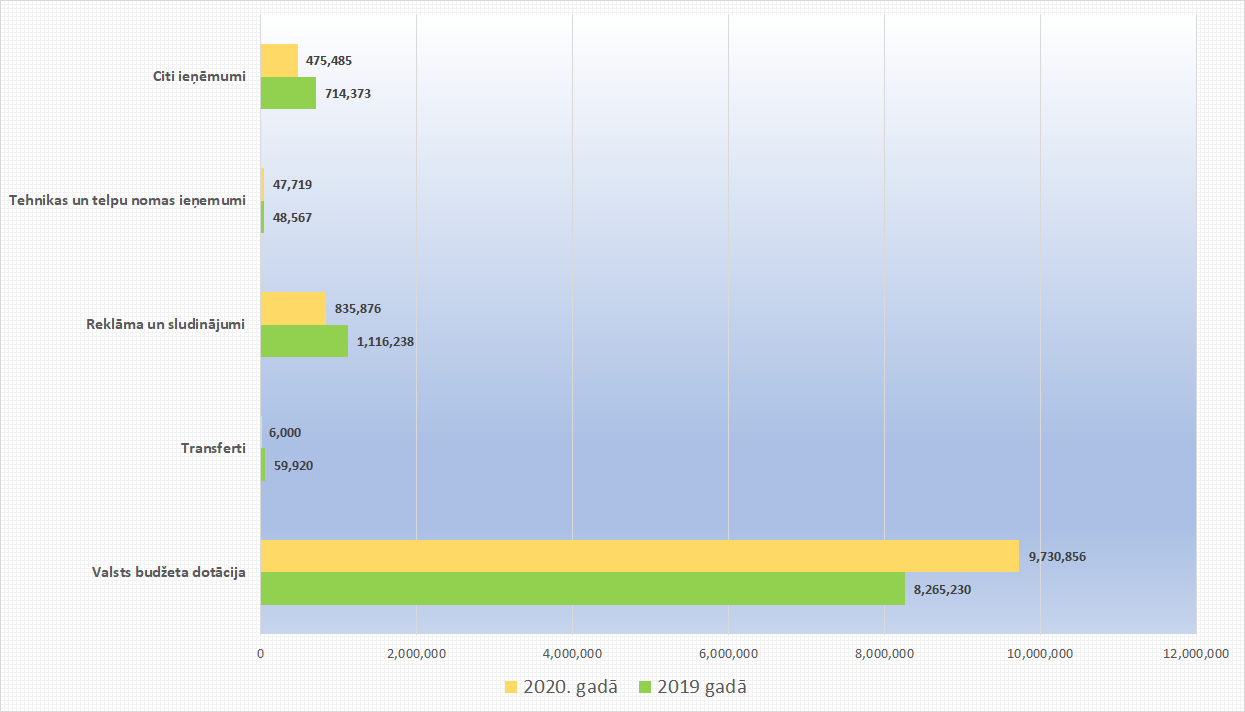 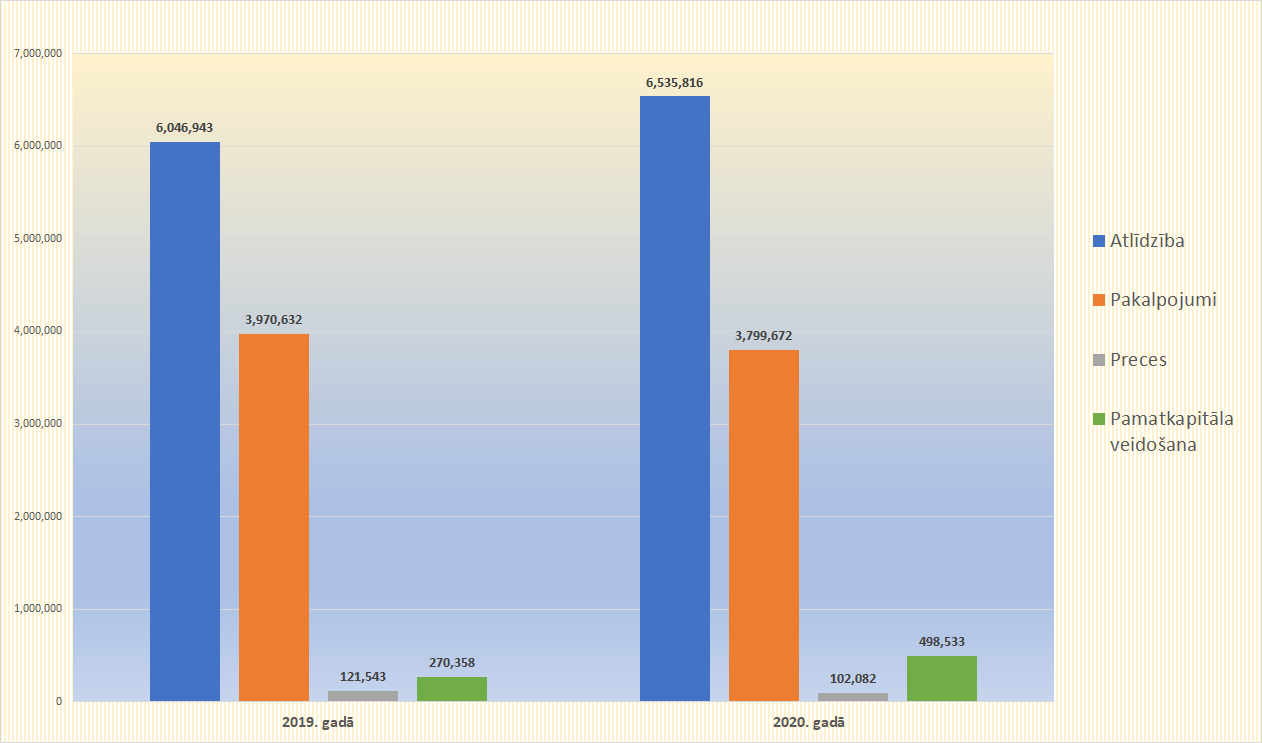 2020. gads
(izpilde)2021. gada     plāns2022. gada projekts2023. gada prognoze2024. gada prognozeNodrošināt radio programmu pārraidīšanu (raidapjomu)Nodrošināt radio programmu pārraidīšanu (raidapjomu)Nodrošināt radio programmu pārraidīšanu (raidapjomu)Nodrošināt radio programmu pārraidīšanu (raidapjomu)Nodrošināt radio programmu pārraidīšanu (raidapjomu)Nodrošināt radio programmu pārraidīšanu (raidapjomu)Kanālā LR1 raidstundas (skaits)8 8328 8108 8088 8088 832Kanālā LR2 raidstundas (skaits)8 7848 7608 7608 7608 784Kanālā LR3 raidstundas (skaits)8 7848 7608 7608 7608 784Kanālā LR4 raidstundas (skaits)8 7848 7608 7608 7608 784Kanālā LR5 raidstundas (skaits)8 7848 7608 7608 7608 784Kanālā LR6 raidstundas (skaits)3552902352352352020. gads
(izpilde)2021. gada     plāns2022. gada projekts2023. gada prognoze2024. gada prognozeKopējie izdevumi, euro-12 692 19312 506 54312 302 193Kopējo izdevumu izmaiņas, euro (+/–) pret iepriekšējo gadu×-12 692 193-185 650-204 350Kopējie izdevumi, % (+/–) pret iepriekšējo gadu×-1001,5-1,6PasākumsSamazinājumsPalielinājumsIzmaiņasIzdevumi - kopā-12 692 193 12 692 193t. sk.:t. sk.:t. sk.:t. sk.:Prioritāri pasākumi-649 923649 923VSIA “Latvijas Radio” satura informācijas vadības sistēmas (Media Asset Management – MAM) iegāde -390 000390 000VSIA “Latvijas Radio” kapacitātes stiprināšana-259 923259 923Citas izmaiņas-12 042 27012 042 270Veikta finansējuma pārdale no budžeta resora “47. Radio un televīzija”, lai atbilstoši kompetencei un Sabiedrisko elektronisko plašsaziņas līdzekļu un to pārvaldības likumā paredzētajam nodrošinātu, ka sabiedriskā pasūtījuma izstrādi vada Sabiedrisko elektronisko plašsaziņas līdzekļu padome.-12 042 27012 042 270Nr. p.k.Pasākuma nosaukums / Darbības rezultāts / Rezultatīvais rādītājsIzdevumi,  euro / Rādītāji, vērtībaPamatojumsNr. p.k.Pasākuma nosaukums / Darbības rezultāts / Rezultatīvais rādītājsIzdevumi,  euro / Rādītāji, vērtībaPamatojumsNr. p.k.Pasākuma nosaukums / Darbības rezultāts / Rezultatīvais rādītājsIzdevumi,  euro / Rādītāji, vērtībaPamatojumsNr. p.k. 02.00.00 Sabiedriskā pasūtījuma īstenošana Latvijas RadioIzdevumi,  euro / Rādītāji, vērtībaPamatojums1.VSIA "Latvijas Radio" satura informācijas vadības sistēmas (Media Asset Management - MAM) iegāde390,00024.09.2021. MK sēdes protokols Nr.      .§        .punkts1.Integrētā satura uzskaites sistēmas ieviešana LRIntegrētā satura uzskaites sistēmas ieviešana LR24.09.2021. MK sēdes protokols Nr.      .§        .punkts1.Realizēta MAM sistēmas iepirkuma procedūra24.09.2021. MK sēdes protokols Nr.      .§        .punkts1.Funkcionējoša satura uzskaites sistēma (pabeigšanas stadijas)24.09.2021. MK sēdes protokols Nr.      .§        .punkts2.VSIA "Latvijas Radio" kapacitātes stiprināšana259,92324.09.2021. MK sēdes protokols Nr.      .§        .punkts2.Finansējums amatvietai atbilstoši SEPLP likumamFinansējums amatvietai atbilstoši SEPLP likumam24.09.2021. MK sēdes protokols Nr.      .§        .punkts2.Galvenā redaktora algošana ne vēlāk kā sākot ar 01.01.2022.51,90824.09.2021. MK sēdes protokols Nr.      .§        .punkts2.Sabiedriskā pasūtījuma satura nodrošināšana24.09.2021. MK sēdes protokols Nr.      .§        .punkts2.Ārštata autordarbu satura vienības Latvijas Radio208,01524.09.2021. MK sēdes protokols Nr.      .§        .punkts3.VSIA "Latvijas Radio"attīstība pēc iziešanas no reklāmas tirgus2,204,17522.09.2020. MK sēdes protokola Nr. 55 38 § 3 punkts3.Nodrošināt sabiedrisko mediju iziešanu no reklāmas tirgus sākot ar 2021. gadu22.09.2020. MK sēdes protokola Nr. 55 38 § 3 punkts3.Satura vienību pārraide un publicēšana LR programmās un sociālo tīklu kontosSatura vienību pārraide un publicēšana LR programmās un sociālo tīklu kontos22.09.2020. MK sēdes protokola Nr. 55 38 § 3 punkts3.Pārraidītas un publicētas satura vienības LR programmās un sociālo tīklu kontos (skaits)45222.09.2020. MK sēdes protokola Nr. 55 38 § 3 punkts4.Sabiedrisko mediju iziešana no reklāmas tirgus (Latvijas radio)1,370,85217.09.2019. MK sēdes protokols Nr. 42    34 § 2. punkts4.Satura vienību veidošana, nodrošinot to radīšanai nepieciešamās investīcijas un atbalsta funkcijas, to pārraide un publicēšana LR programmās un sociālo tīklu kontos17.09.2019. MK sēdes protokols Nr. 42    34 § 2. punkts4.Pārraidītas un publicētas satura vienības LR programmās un sociālo tīklu kontos (skaits)50017.09.2019. MK sēdes protokols Nr. 42    34 § 2. punkts5.Lai VSIA " Latvijas radio" caur sabiedrikā pasūtījuma īstenošanu nodrošinātu VSIA "Latvijas Radio" darbinieku atlīdzības palielināšanu un veiktu strukturālās reformas750,000Priekšlikums Nr. 65 2. lasījumam5.Strukturālo reformu veikšana, pilnveidojot satura veidošanas kapacitāti un kvalitāti veicinot pētnieciskos, multimediālos un inovatīvos satura formātusStrukturālo reformu veikšana, pilnveidojot satura veidošanas kapacitāti un kvalitāti veicinot pētnieciskos, multimediālos un inovatīvos satura formātusPriekšlikums Nr. 65 2. lasījumam5.Analītiskās žurnālistikas satura vadības un multimediālās kapacitātes stiprināšana (skaits)15Priekšlikums Nr. 65 2. lasījumam5.Analītiskās žurnālistikas satura vadības un multimediālās kapacitātes stiprināšana (skaits)15Priekšlikums Nr. 65 2. lasījumam5.Pārraidītas un publicētas satura vienības LR programmās un sociālo tīklu kontos (skaits)148Priekšlikums Nr. 65 2. lasījumam5.Pārraidītas un publicētas satura vienības LR programmās un sociālo tīklu kontos (skaits)148Priekšlikums Nr. 65 2. lasījumamINDIKATORSBĀZES RĀDĪTĀJSMĒRĶA VĒRTĪBA 2021.G.Sabiedrība.1.1. LR nodrošina vietu sabiedrības diskusijām2018.gada bāze 79,8% (SKDS)≥ 80%1.2. LR reģionālās informācijas daudzveidība2018.gada bāze 70,6%≥ 73%1.3. LR nodrošina iespēju paplašināt redzesloku, iegūt vai papildināt zināšanas2018.gada bāze 83,3% (SKDS)≥ 83,3%1.4. LR pārstāv sabiedrības intereses2018.gada bāze 55,1% (SKDS)≥ 56%1.5. LR klausītāju apmierinātība ar saturu2018.gada bāze 77,7% (SKDS)≥ 80% Demokrātija.2.1. LR stiprina Latvijas nacionālo kultūru 2018.gada bāze 84,4% (SKDS)≥ 84%2.2. LR piedāvā daudzveidīgu raidījumu programmu2018.gada bāze 80,9% (SKDS)≥ 81%2.3. LR klausītāju apmierinātība ar ziņu un aktuālās informācijas raidījumu saturu2018.gada bāze 81%≥ 81%2.4. LR ziņu un aktuālās informācijas raidījumi palīdz saprast kopsakarības starp dažādiem notikumiem un procesiem Latvijā un pasaulē2018.gada bāze 79,1% (SKDS)≥  80%2.5. LR veicina izpratni par Latvijas valstiskumu, vēsturi, kultūru un tradīcijām dažādās vecuma grupās2018.gada bāze 80,3% (SKDS)≥ 80,%Kultūra.3.1. LR ir vadošais radio kultūras satura veidotājs Latvijā2019.gada bāze 46%  (SKDS)≥ 50%3.2. LR rosina interesi par kultūras procesiem un notikumiem 2019.gada bāze 53% (SKDS)≥ 58%3.3. LR piedāvā oriģinālus kultūras raidījumus2019.gada bāze (oktobris)48% (SKDS)≥ 52%Zināšanas.LR saturs sniedz jaunas zināšanas dažādās dzīves jomās, atklāj ko jaunu 2019.gada bāze (oktobris)49% (SKDS)≥ 52%LR saturs aicina kritiski domāt, spriest, izvērtēt 2019.gada bāze (oktobris)46% (SKDS)≥ 48%LR saturs palīdz izprast citus, viņu skatījumu uz dzīvi 2019.gada bāze 49% (SKDS)≥ 52%Radošums.LR kopumā piedāvā oriģinālu saturu – tādu, kāds nav citiem2019.gada bāze 52% (SKDS)≥ 55%LR izmanto un parāda jaunākās zinātnes attīstības tendences un tehnoloģijas 2019.gada bāze 31% (SKDS)≥ 54% LR sniedz pieredzi un iedvesmo radošai darbībai 2019.gada bāze 40% (SKDS)≥ 40% 